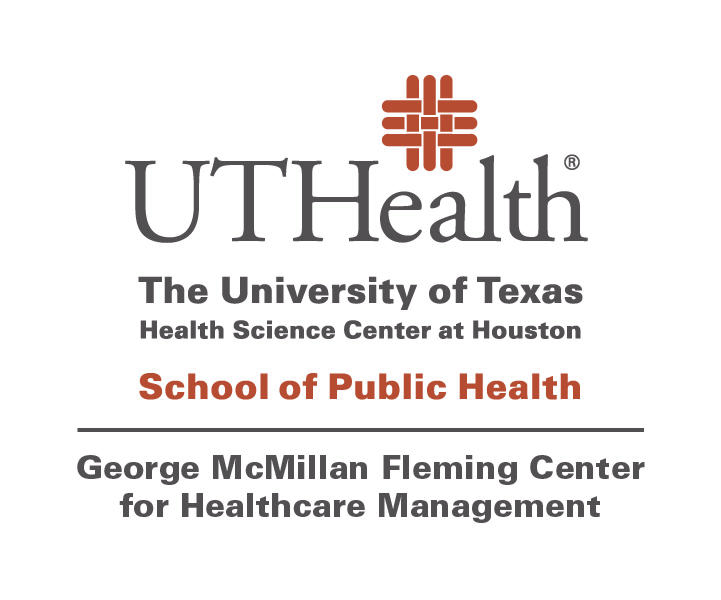 CURRICULUM VITAEIrene M. Tami-Maury, DMD, MSc, DrPH______________________________________________________________________PRESENT TITLE AND AFFILIATIONPrimary AppointmentAssistant Professor (Tenure-Track), Department of Epidemiology, Human Genetics, and Environmental Sciences, School of Public Health, The University of Texas Health Science Center at Houston, TXAdjunct AppointmentAssistant Professor, Department of Diagnostic and Biomedical Sciences, The University of Texas School of Dentistry, Houston, TXOFFICE ADDRESSThe University of Texas Health Science Center at Houston (UTHealth)School of Public Health1200 Pressler St.Houston, TX 77030Room Number: RAS E641Phone: (713) 500-9234Email: Irene.Tami@uth.tmc.edu EDUCATIONDegree-Granting EducationUniversidad Central de Venezuela, Caracas, Venezuela, DMD, 1994, DentistryUniversidad Central de Venezuela, Caracas, Venezuela, MSc, 1999, Oral Medicine.The University of Alabama at Birmingham, Birmingham, AL, DrPH, 2010, Public Health (Epidemiology and International Health)Postgraduate TrainingTobacco Specialist, ACT Center for Tobacco Treatment, Education and Research, University of Mississippi Medical Center, Jackson, MS, 02/2011Latinos contra el Cancer Training Program (Community-Based Participatory Research) - The University of Texas School of Public Health and MD Anderson Cancer Center, Houston, TX, 03/2011-01/2014Tools and Methods for Systematic Reviews and Meta-Analyses. The University of Texas, School of Public Health, Houston, TX. Summer 2011.Methods in Community-Based Participatory Research. University of Michigan, School of Public Health, Ann Arbor, MI. Jul 16-20, 2012.Population Science Fellowship, Behavioral Science, The University of Texas MD Anderson Cancer Center, Houston, TX, 01/2011-03/2013eHealth Research Institute: Organization and Development. Rice University, The University of Texas MD Anderson Cancer Center, Baylor College of Medicine, Houston, TX. Jun 4, 2103.11th Annual Disparities in Health in America Workshop: Celebrating Social Entrepreneurs Working Towards Social Justice. The University of Texas MD Anderson Cancer Center, Houston, TX. Jun 17-22, 2013.Community-Based Participatory Research Summer Institute. San Francisco State University, San Francisco, CA. Jun 24-28, 2013.Advancing LGBT Health - Strategies for Achieving Affordable and Effective Health Care. 26th National Conference on LGBT Equality. Houston, TX. Jan 29 - Feb 2, 2014.Social Media: New Media Training Institute. 26th National Conference on LGBT Equality. Houston, TX. Jan 29 - Feb 2, 2014.Intervention Mapping Approach: Advanced Methods for Planning and Implementing Health Promotion Programs. The University of Texas School of Public Health. Houston, TX. May 12-16, 2014.Other Training2017 Grant Writers Coaching Group, NRMN Southeast Training Hub. National Research Minority Network (NRMN). Washington, DC. Oct 28-29, 2017 (in-person sessions), continued virtual follow-up sessions over a 6 month period (April 2018). CREDENTIALSN/AEXPERIENCE/SERVICEAcademic AppointmentsAssistant Professor, Department of Oral Medicine, Oral Surgery, and Oral Pathology, School of Dentistry, Universidad Santa María, Venezuela, 08/1997-07/2003Instructor, School of Dentistry, Department of Clinical Stomatology, Universidad Central de Venezuela, Caracas, Venezuela, 06/1998-05/2000Aggregate Professor (Rank in between Assistant and Associate Professor), Department of Oral Medicine, Oral Surgery, and Oral Pathology, School of Dentistry, Universidad Santa María, Venezuela, 08/2003-05/2005Graduate Assistant, Department of Curriculum and Instruction, School of Education, the University of Alabama at Birmingham, AL, 10/2005-07/2006Teaching/Research Assistant, Department of Epidemiology, School of Public Health, the University of Alabama at Birmingham, AL, 08/2006-01/2009Program Coordinator, World Health Organization/Pan American Health Organization Collaborating Center on International Nursing, School of Nursing, the University of Alabama at Birmingham, AL, 02/2009-12/2010Population Science Fellow, Department of Behavioral Science, Division of OVP, Cancer Prevention and Population Sciences, The University of Texas MD Anderson Cancer Center, Houston, TX, 01/2011-02/2013Instructor (Research Faculty Appointment), Department of Behavioral Science, Division of OVP, Cancer Prevention and Population Sciences, The University of Texas MD Anderson Cancer Center, Houston, TX, 03/2013-02/2015Assistant Professor (Research Faculty Appointment), Department of Behavioral Science, Division of OVP, Cancer Prevention and Population Sciences, The University of Texas MD Anderson Cancer Center, Houston, TX, 03/2015-12/2019Assistant Professor (Adjunct Appointment), Department of Diagnostic and Biomedical Sciences, The University of Texas School of Dentistry, Houston, TX, 05/2016-presentAssistant Professor (Tenure-Track), Department of Epidemiology, Human Genetics, and Environmental Sciences, School of Public Health, The University of Texas Health Science Center at Houston, TX, 01/2020-present Administrative Appointments/ResponsibilitiesChair Ad Interim, Department of Oral Medicine, Oral Surgery, and Oral Pathology, Universidad Santa María, Caracas, Venezuela. 2001 – 2002   Co-Chair, NCI Community Oncology Research Program, Southwestern Oncology Group, Recruitment and Retention Committee, Mar 2018-Feb 2020	Co-Chair, American Society for Preventive Oncology (ASPO), Global Cancer Research Special Interest Group, Apr 2019-presentOther Appointments/ResponsibilitiesDirector, HIV Dental Unit, School of Dentistry, Department of Oral Medicine, Oral Surgery, and Oral Pathology, Universidad Santa María, Venezuela, 08/1997-05/2005.Founding member, Coalición de Profesores de Odontología y Estomatología en Latinoamérica y el Caribe para la Prevención y Cesación del Tabaquismo (Latin American and Caribbean Coalition of Dental Educators for Tobacco Prevention and Cessation) , 04/2013-present.ConsultantshipsWorld Health Organization/Pan American Health Organization, Washington, DC, 2007-2014.V Jornadas Nacionales de Bioseguridad, Panamá. World Health Organization/Pan American Health Organization Consultant, 2007Institutional Committee ActivitiesFaculty Representative for the Review Board, Division of Cancer Prevention and Population Science Recognition Awards, The University of Texas MD Anderson Cancer Center, 2/2012Service Sub-Committee, Postdoctoral Association, The University of Texas MD Anderson Cancer Center, Houston, TX, 11/2012-02/2013Member, Faculty Health & Well-Being Committee, The University of Texas MD Anderson Cancer Center, Houston, TX, 10/2015-08/2018Reviewer, Internal Review Study Section (INTEREST), The University of Texas MD Anderson Cancer Center, Houston, TX, 12/2015-12/2019Member, Recruitment and Retention Committee, NCI Community Oncology Research Program, Southwestern Oncology Group, 2015-presentMember of the Conference Planning Committee. MD Anderson HPV Survivorship Conference (Feb 17th, 2017), 10/2016-02/2017Member of the Review Committee. MD Anderson Cancer Prevention Research Training Program’s (CPRTP) Summer Research Experience, 01/2016-12/2019Participant, HPV Vax-A-Nation, a collaboration of NCI-funded Cancer Centers (May 11-12, 2017), Charleston, SC.Member of the Planning Committee. HPV Prevention and Awareness Survivor Advocacy Training. The University of Texas MD Anderson Cancer Center, HPV Moon Shot. Houston, TX. August 4, 2017.Associate Member, Institutional Review Board 4, 2017-2019. The University of Texas MD Anderson Cancer Center. Houston, TX.Member, Prevention and Epidemiology Committee, NCI Community Oncology Research Program, Southwestern Oncology Group, 2017-present.Secondary Affiliation, Michael & Susan Dell Center for Healthy Living at the UTHealth School of Public Health, 03/2020-present.HONORS AND AWARDS1996 – 1999  	Grant: Consejo de Desarrollo Científico y Humanístico - Universidad de Venezuela. Funds for research thesis. Master Program: Oral Medicine (Grant # 10-00-2784-96). Caracas, Venezuela. Role: Co-PI1999             	2nd Prize. Poster Division. Amazonas: Oral health without frontiers. I International Congress of Dental Schools, VI National Seminary of Dental Education. Caracas, Venezuela.2000             	Honor Mention. Division: Poster. Condensable Ionomer: an alternative dental restoration material for communities without electric supply. 38th National Dental Congress, 3rd International Association for Dental Research IADR-Venezuelan Division Congress Pto. La Cruz, Venezuela.2000             	1st Prize. Division: Best Research Study. Viral load and CD4 levels in HIV/AIDS patients with oral manifestations. 60th Anniversary of the Dental School, UCV. Caracas, Venezuela.2001                Teaching-Clinic Groups Award – Poster. Dental Field Trip: El Callao                  	      III Metropolitan and Caribbean Dental Congress. Caracas, Venezuela.2002             	Candidate for Hatton Award – International Association for Dental Research (IADR). CO2 laser for soft-tissue lesions in the oral cavity. 4th InternationalAssociation for Dental Research IADR - Venezuelan Division Congress. Mérida Venezuela.2003             	1st Prize: Best Clinical Poster .25% Podophyllin Resin for Oral Hairy Leukoplakia Treatment. V International Reunion of the Ibero-American Academy of Oral Medicine and Oral Pathology. Buenos Aires, Argentina.2003             	Travel grant for the 8th STI/AIDS World Congress, 40° IUSTI World General Assembly, XIV Pan-American Congress of Sexually Transmitted Diseases. Punta del Este, Uruguay.2005             	Travel grant for the 3rd IAS Conference on HIV Pathogenesis and Treatment World Congress. Rio de Janeiro, Brazil. Canadian International Development Agency (CIDA).      2005 – 2007   Fulbright Scholarship. Federal Government. The United States of America.2007             	Excellent Student Award: Emerging Leader. The University of Alabama at Birmingham. Birmingham, AL.2007             	Vanguardia Latina - Scholarship to attend the 2007 Televisa/Inter American Development Bank meeting. Washington, DC.2007             	Caroline and Charles W. Ireland Scholarship. The University of Alabama at Birmingham, Foreign Student Office. Birmingham, AL.2008             	Caroline and Charles W. Ireland Scholarship. The University of Alabama at Birmingham, Foreign Student Office. Birmingham, AL.      2008 – 2009    Sparkman Center/UAB Global Health Framework Program.Funds for conducting the study: “Adherence to antiretroviral therapy in Mali.” Principal Investigator.2010             	President’s Diversity Award – Graduate Student.  The University of Alabama at Birmingham. Birmingham, AL.2010             	Volker International Student Scholarship  –  The University of Alabama at Birmingham. Birmingham, AL.2010             	International Student Academic Excellence Award – Doctoral Student.  The University of Alabama at Birmingham. Birmingham, AL.2011-2013     	Halliburton Employees Postdoctoral Fellowship in Cancer Prevention, The University of Texas MD Anderson Cancer Center.Houston, TX.2011-present  Latinos Contra el Cancer,  Community Networks Program Training Opportunity, The University of Texas MD Anderson Cancer Center and The University of Texas School of Public Health. Houston, TX.2014    	NIDCR Building Bridges Travel Award. National Institute of Dental and Craniofacial Research. 26th Association for Psychological Science (APS) Annual Convention. May 22-25, 2014. San Francisco, CA. 2015    	Geographical Management of Cancer Health Disparities (GMaP) Region 3 Early Career Cancer Health Disparities Researcher Scholarship Award. National Hispanic Science Network’s Fifteenth Annual International Conference. June 24-26, 2015. San Antonio, TX.2015    	Travel Award (NIDA R13DA26647-07). National Hispanic Science Network’s Fifteenth Annual International Conference. June 24-26, 2015. San Antonio, TX. 2016    	Winner of the Society for Research on Nicotine and Tobacco Global Health Network Spotlight (Fall 2016). 2016    	Nominated for the 2017 MD Anderson Leading Mentor in Cancer Prevention Award. The University of Texas MD Anderson Cancer Center. Houston, TX.2017    	Nominated for the 2017 Jarvik-Russell Award. Society for Research on Nicotine & Tobacco. Madison, WI.2017    	Mentee (Competitive Selection) in the 2017 Grant Writers Coaching Group (6- month commitment) at the National Research Mentoring Network (NRMN) Southeast Training Hub. Training Facilitator: Rick McGee, PhD, Northwestern University.  October 28-29, 2017. Washington, DC.2019    	Geographical Management of Cancer Health Disparities Program (GMaP) Region 3 Travel Funds Award. Society for Research on Nicotine and Tobacco (SRNT) Annual Meeting. February 20-23, 2019. San Francisco, CA. RESEARCHGrants and Contracts (past 5 years)FundedPrincipal Investigator, 75%, A text-based smoking cessation intervention for sexual and gender minority groups. PAR-18-367, NIH/NCI, PI: Tami-Maury I, $576,583.92, 04/01/2020-03/31/2023.Major Goals: To prospectively explore the feasibility of a tailored text-based intervention for smoking cessation targeting lesbian, gay, bisexual, and transgender smokers.Co-Investigator, 15%, Sexual and Gender Minority Cancer Curricular Advances for Research and Education (SGM Cancer CARE). PAR-15-150, NIH/NCI, PI: Shine C and Sanchez N, $327,897.19, 07/01/2019-06/30/2021.Major Goals: To design an up-to-date, useful, competency-based, modular workshop curriculum, which we titled SGM Cancer CARE (Sexual andGender Minority Cancer: Curricular Advances for Research and Education), for providing participants with knowledge and skills to begin conducting high-quality and culturally appropriate research to improve SGM care across the cancer careContinuum.Consultant, Patient-centered liver cancer prevention in the Houston community. IIRA - Individual Investigator Research Award. Cancer Prevention Research Institute of Texas (CPRIT). PI: Hwang J, $2,456,677.11, 08/31/2019-08/30/2024.Major Goals: To develop a comprehensive assessment to efficiently identify persons with risk factors for fibrosis and cirrhosis in the community clinic setting and to determine the effectiveness of a behaviorally-based tailored disease management intervention in patients with risk factors for fibrosis and cirrhosis.Principal Investigator, 10%, Project STOP, SWOG Tobacco program for Oncology Practice. SWOG/Hope Foundation Impact Award, PI: Tami-Maury I, $249,995.00, 01/01/2018-12/31/2019 (No-cost extension: 12/31/2020).Major Goals: To develop and test the feasibility of an eLearning program and an mHealth tool on brief tobacco counseling specifically designed for Spanish- and Portuguese-speaking cancer care providers.PendingN/ACompletedCo-Chair, 3%, NCI Community Oncology Research Program, SouthwesternOncology Group (SWOG), Recruitment and Retention Committee, Mar 2018-Feb 2020.Major Goals: To advise the SWOG leadership team on how to better recruit and retain minority patients to SWOG trials and to better recruit and retain minority SWOG members and leaders.Co-Investigator, 30%, Understanding and Addressing Barriers to Enrollment of Adolescents and Young Adults onto Cancer Clinical Trials at NCI Community Oncology Research Program Sites. Children’s Oncology Group NCI Community Oncology Research Program (NCORP), PI: Pollock B, $165,227.00, 08/01/2018-07/31/2019.Major Goals:  The goal of this study is to describe barriers to AYA enrollment onto cancer clinical trials at NCORP sites and determine specific barriers that can be targeted with an intervention to enhance AYA enrollment.Co-Investigator, Healthy Living after Cancer: Quality of Life and Health Behavior among Breast Cancer Survivors. The University of Texas MD Anderson Cancer Center Sister Institution Network Fund Grant, PI: Basen-Engquist K, $99,357.00 ($49,491 year 1, $49,866 year 2), 03/01/2017-04/30/2019.Major Goals: To understand Chilean and Colombian breast cancer survivors’ quality of life issues, health behaviors and weight gain, while also identifying breast cancer survivors’ preferences for receiving information and services related to physical activity, weight management, and nutrition, with an emphasis on their use of technology. Co-Investigator, Tobacco-free teens in Brazil. The University of Texas MD Anderson Cancer Center Sister Institution Network Fund Grant, PI: Karam-Hage M, $98,935.00 ($49,286 Yr1; $49,649 Yr2), 07/01/2017-06/30/2019.Major Goals: To culturally and linguistically adapt ASPIRE, for Portuguese-speaking school-age children in collaboration with three MD Anderson Sister Institutions in Brazil (Barretos Cancer Hospital, Hospital Israelita Albert Einstein, and A.C. Camargo Cancer Center) as well as tobacco specialists from Portugal and Mozambique. Principal Investigator, Project COMET. The University of Texas MD Anderson Cancer Center Sister Institution Network Fund Grant, PI: Tami-Maury I, $99,992.00 ($49,996.00/year), 01/01/2015-12/31/2019 (No-cost extension: 12/31/2019).Major Goals:  To change tobacco culture and norms in the Instituto de Cancerologia (Medellin, Colombia), the Instituto Nacional de Cancerologia (Mexico City, Mexico), and the Instituto Nacional de Enfermedades Neoplásicas (Lima, Peru) by establishing institutional capacity to promote relevant tobacco cessation services integrated into oncology practice and by developing a cadre of well-trained health care providers in nicotine addiction who will continue to address comprehensive tobacco control strategies for cancer patients in Colombia and Mexico long after the study has ended.Co-Principal Investigator, Project Quitting Schedule: Adapting and testing a smartphone application for Spanish-speaking cancer patients interested in quitting smoking. The University of Texas MD Anderson Cancer Center Sister Institution Network Fund Grant, PIs: Cinciripini P and Tami-Maury I, $99,997.00 ($49,998.50/year), 01/01/2016-12/31/2018.Major Goals: To adapt a computer-based program that uses a progressive reduction in the smoking rate into a more-portable tablet/smartphone application (app) and to test this app among smokers diagnosed with cancer in Colombia and Mexico.Principal Investigator, 10%, Project TNT: Tobacco cessation intervention for Lesbian, Gay, Bisexual, and Transgender smokers. The University of Texas MD Anderson Cancer Center Institutional Research Grant, PI: Tami-Maury I, $74,957 ($37,479/year), 07/01/2016-06/30/2018 (No-cost extension: 06/30/2019).Major Goals: To test the feasibility of a novel tailored text-based approach for smoking cessation among sexual and gender minority groups.Principal Investigator, Behavioral and cultural determinants of betel quid chewing, dependence, and withdrawal in Taiwan. The University of Texas MD Anderson Cancer Center Sister Institution Network Fund Grant, PI: Tami-Maury,$99,581.00 ($49,790.50/year), 11/01/2012-10/31/2014 (No-cost extension: 08/31/2019).Major Goals:  This project is a collaboration between MD Anderson and China Medical University Hospital (CMUH) and seeks to characterize betel quid chewers and their withdrawal symptoms, to address an urgent cancer epidemiology issue in Taiwan. This application represents the first step in the development of a multi-phase, multidisciplinary betel quid chewing research program. This program will enhance understanding of the cultural and bio-behavioral aspects of betel quid chewing.Co-Investigator, ASPIRE International. The University of Texas MD Anderson Cancer Center Sister Institution Network Fund Grant, PI: Prokhorov A, 7/1/2015−6/30/2017, $99,865.00 for 12 months.Major Goals:  Partnering with Colombia, Mexico, and Peru MD Anderson Sister Institutions to culturally adapt and test a tobacco prevention and cessation program targeting Latino adolescents. Co-Investigator, 12%, Informing Vocational Student about Risks of Using Electronic Cigarettes, Pilot Study for the project: Informing and Correcting Perceptions regarding Tobacco Products among Young Adults. Tobacco Center of Regulatory Science (TCORS) on Youth and Young Adults, PI: Calabro K, 9/1/2015−08/31/2016, $19,732 for 12 months.Major Goals: To assess whether delivering text messages communicating information about electronic cigarettes are more effective when framing is congruent with the recipients’ regulatory focus goals. The results of this study will provide direction in communicating risks and adding to evidence that informs the Food and Drug Administration’s policies.Principal Investigator, Non-invasive oral cancer screening among HIV smokers. Center for AIDS Research (CFAR), Baylor-UT Houston Developmental Mini-Grant Funding for Pilot Projects, PI: Tami-Maury I, $14.998, 01/01/2016-07/31/2016 (No-cost extension: 07/31/2017).Major Goals: To evaluate the use of a fluorescence light-based screening handheld device as a clinical adjunct to conventional oral examination among smokers in an HIV dental practice setting.Co-Investigator, 5%, Youth Component Lung Cancer Control and Prevention Moonshot, MDACC, PI - Prokhorov A, 7/1/2015−6/30/2017 ($286,599/year)Major Goals: The goal of the Youth Prevention project is to develop feasible, effective and sustainable tobacco prevention and cessation intervention programs in educational and clinical settings that will lead to large-scale, practice-changing public health policies and guidelines. Our intervention studies are age-appropriate, culturally sensitive and impactful. The research team continually explores novel venues and systems to increase engagement in tobacco prevention among youth and families.Co-Investigator, Combating Tobacco in the United States Army, W81XWH-09-2-0033, Department of Defense (DOD), PI - Prokhorov A, 4/1/2009−3/31/2016, $2,450,000 ($591,010/year)Principal Investigator, 100%, Tobacco prevention and cessation competencies for dental students in Latin America and the Caribbean, Financial support provided by the Halliburton Employees Postdoctoral Fellowship in Cancer Prevention and the Olla S. Stribling Funds, Behavioral Science, The University of Texas MD Anderson Cancer Center, 01/18/12 – 01/17/2014.Major Goals: To identify the current perceptions of Latin American and Caribbean dental faculty members regarding the tobacco use prevention and cessation competencies that should be addressed in the dental curricula, the type of training expected and the available resources for this purpose. Co-Investigator (Mini-Grant, PI: Saroha E), Postpartum Antiretroviral Therapy Adherence among HIV-infected Black Women, 1R25TW007501-01, NIH/Fogarty, Framework Programs for Global Health, PI: Ehiri J, $4,000.00, 03/01/2007-02/29/2008.Major Goals: To investigate adherence to antiretroviral therapy during the postpartum period among a sample of HIV-infected African American women residing in the Southeastern US.Co-Investigator, 100%, Antiretroviral Therapy Exposure in HIV Positive Pregnant Women and Their Infants in the South, UAB Minority Health and Research Center Health Disparities Charles Barkley Award (2007), PI: Kempf MC, $30,000.00, 02/01/2008-01/31/2009.Major Goals: This study aimed to investigate the continuum of pregnancy and postpartum care with regards to clinical outcomes among HIV-infected women residing in the Southeastern US.Co-Investigator (Mini-Grant, PI: Kempf M), Contextual Factors Contributing to Postpartum Antiretroviral Non-Adherence, 1R25TW007501-01, NIH/Fogarty, Framework Programs for Global Health, PI: Ehiri J, $4,000.00, 03/01/2007-02/29/2008.Major Goals: To assess the risk factors that negatively impact HIV care no adherence among a sample of HIV-infected postpartum women.Principal Investigator (Mini-Grant, PI: Tami-Maury I), Adherence to antiretroviral therapy in Bamako District, Mali, 1R25TW007501-01, NIH/Fogarty, Framework Programs for Global Health, PI: Ehiri J, $4,000.00, 03/01/08-02/29/09.Major Goals: To assess the adherence to ART and factors that impose barriers to antiretroviral adherence among HIV infected populations in Bamako District, Mali. Co-Investigator, 100%, (Faculty Grant, PI: Wilson L), Middle range evaluation of Familias Fuertes parent/adolescent education program, Honduras 2008, 1R25TW007501-01, NIH/Fogarty, Framework Programs for Global Health, PI: Ehiri J, $20,000.00, 10/01/08 – 09/30/09.Major Goals:  To evaluate the strengthening families (Familias Fuertes) intervention for parents and adolescents in Honduras. PUBLICATIONS Peer-Reviewed Original Research ArticlesTamí-Maury I, Tinoco PJ. [Ackerman Tumor: Bibliographic review and case presentation]. Revista Acta Odontológica. 1998; 36(2):6-10.Tamí-Maury I, Tamí I, Portillo M, Sánchez M. [Saliva: an alternative for HIV infection diagnosis]. Revista Acta Odontológica. 1998; 36(3):68-73.Tamí-Maury I, Lopez T, Moustarih Y*, Moretta N*, Montilla G, Rivera H. [Dentigerous cyst: Bibliographic review and case presentation]. Revista Acta Odontológica. 2000; 38(2):61-67.Tamí-Maury I, Perrone M, Tamí IC, Mata M, Sanchez M. [Immunoglobulin A in saliva of HIV positive patients in Venezuela]. Revista Farmacia al Día. 2002; 13(4).Tamí IC, Tamí-Maury I. [Morphologic identification of Ehrlichia sp. in platelets of HIV infected patients in Venezuela] Revista Panamericana de Salud Pública/Pan American Journal of Public Health. 2004; 16(5):345-349. PMID: 15729984.Tamí-Maury I.  [CO2 laser on oral soft tissues]. Revista Odontológica Universidad Santa María. 2005; 1(1):12–20.Tamí-Maury I, Martinez L*, Laforest S*, Iovino M*. [Oral hairy leukoplakia treatment with 25% podophyllin resin]. Rev Cubana Estomatol. [online]. sep.-dic. 2005, vol.42, no.3 [accessed on 12 December 2012], p.0-0. Available online at http://scielo.sld.cu/scielo.php?script=sci_arttext&pid=S0034-75072005000300009&lng=es&nrm=iso. ISSN 0034-7507.Tamí-Maury I, Agüero M, Estupiñán-Day S. [Pilot study on oral health policies and HIV] Revista Panamericana de Salud Pública/Pan American Journal of Public Health. 2009; 26(6):536–40. PMID: 20107708.Vasquez M, Mesa L, Almandarez O, Santos A, Matute R, Diaz L, Cruz A, Acosta S, Garcia M, Wilson L, Azuero A, Tamí-Maury I, Holcomb L., Saenz K. Evaluation of a Strengthening Families (Familias Fuertes) Intervention for Parents and Adolescents in Honduras The Southern Online Journal of Nursing Research-SOJNR. 2010; 10 (3): 1-25.                                                                                                                                                                                                                                                                                                                Tamí-Maury I, Willig J, Vermund S, Jolly P, Aban I, Hill J, Wilson C. Contemporary profile of oral manifestations of HIV/AIDS and associated risk factors in a Southeastern US clinic. Journal of Public Health Dentistry. 2011; 71(4):257-64. PMID: 22320283.Tamí-Maury I, Willig J, Jolly P, Vermund S, Aban I, Hill J, Wilson C, Kempf M. Prevalence, Incidence, and Recurrence of Oral Lesions among HIV-infected Patients on ART in Alabama: A Two year-longitudinal study. The Southern Medical Journal. 2011; 104(8): 561-6. PMID: 21886064.Wilson L, Harper DC, Tamí-Maury I, Zarate R, Salas S, Farley J, Warren N, Mendes I, Ventura C. Global Health Competencies for Nurses in the Americas. J Prof Nurs. 2012 Jul; 28(4): 213-22. PMID: 22818191.Tamí-Maury I, Coulibali Y, Dao S, Cissoko S, Kristensen S. First Report of HIV-related Oral Lesions in Mali. Pan African Medical Journal-PAMJ. Article first published online: 31 January 2012. Available online at http://www.panafrican-med-journal.com/content/article/11/18/full/ PMID: 22368761.Tamí-Maury I, Vidrine DJ, Fletcher FE, Danysh H, Arduino R, Gritz, ER. Poly-tobacco use among HIV-positive smokers: Implications for smoking cessation efforts. Nicotine & Tobacco Research. 2013 Dec; 15(12):2100-6. PMID: 23907506Gritz ER, Danysh HE, Danysh HE, Fletcher FE, Tami-Maury I, Cororve-Fingeret M, Marks-King R, Arduino RC, Vidrine DJ. Long-term outcomes of a cell phone-delivered intervention for smokers living with HIV/AIDS. Clinical Infectious Diseases. 2013; 57(4):608-15.PMID: 23704120.Tamí-Maury I, Willig J, Jolly P, Vermund S, Aban I, Hill J, Wilson C. Oral lesions: Poor markers of virologic failure in HIV-infected patients on antiretroviral therapy.  International Scholarly Research Network (ISRN) Infectious Diseases, vol. 2013, Article ID 269728, 7 pages, 2013. doi:10.5402/2013/269728 Available online at  http://www.hindawi.com/isrn/id/2013/269728/.Fletcher FE, Vidrine DJ, Tami-Maury I, Danysh HE, King RM, Buchberg M, Arduino RC, Gritz ER. Cervical Cancer Screening Adherence among HIV-Positive Female Smokers from a Comprehensive HIV Clinic. AIDS Behav. 2014 Mar;18(3):544-54. doi: 10.1007/s10461-013-0480-6. PMID: 23605155Ventura CA, Mendes IA, Wilson L, de Godoy S, Tamí-Maury I, Zarate-Grajales R, Salas-Segura S. Competências em saúde global na visão de docentes de enfermagem de instituições de ensino superior brasileiras [Global Health Competencies according to nursing faculty from Brazilian higher education institutions] Revista Latino-Americana de Enfermagem. 2014 Apr;22(2):179-186. PMID: 26107823Tamí-Maury I, Aigner JA, Hong J*, Strom S, Chambers MS, Gritz ER. Perception of tobacco use prevention and cessation among faculty members in Latin American and Caribbean dental schools. J Cancer Educ. 2014 Dec;29(4):634-41. doi: 10.1007/s13187-013-0597-3. PMID: 24385339Tamí-Maury I, Oliveira A, Foushee R, Kohler C, Michael M.  Use of dental services among diabetics in rural Alabama. Open Journal of Preventive Medicine. 2014 Apr; 4(4):129-137. Available online at http://www.scirp.org/journal/PaperInformation.aspx?PaperID=44523#.U02onKhdUns Vidrine DJ, Kypriotakis G, Li L, Arduino RC, Tamí-Maury I, Gritz ER. Mediators of a smoking cessation intervention for persons living with HIV/AIDS. Drug and Alcohol Dependence. 2015 Feb; 1(147): 76-80. PMID:25542824Tamí-Maury I, Lin MT*, Lapham H*, Hong J*, Cage  C*, Shete S, Gritz ER. A pilot study to assess tobacco use among sexual minorities in Houston, Texas. Am J Addict. 2015 Aug;24(5):391-5. doi: 10.1111/ajad.12244. Epub 2015 May 23. PMID: 26009978 Tamí-Maury I, Wagh AJ*, Abou N*, Gritz ER, Chambers M. Dental care in Texas: An opportunity for implementing a comprehensive and patient-centric approach during and after cancer treatment. Tex Dent J. 2016 Jun;133(6):364-73. PMID: 27544974.Wilson L, Moran L, Zarate-Grajales R, Warren N, Ventura CA, Tamí-Maury I, Mendes IA. Qualitative description of global health nursing competencies by nursing faculty in Africa and the Americas. Rev Lat Am Enfermagem. 2016 Jun 7; 24: e2697. doi:  10.1590/1518-8345.0772.2697, 6/2016. e-Pub 6/2016. PMCID: PMC4915798.Calabro KS, Le TA, Marani SK, Tamí-Maury I, Czerniak, KW, Khalil GE, and Prokhorov, AV. Design of classroom intervention for teaching preschoolers to identify and avoid inhaling secondhand tobacco smoke. Forum on Public Policy. 2016. ERIC Number: EJ1126339. Available online at https://eric.ed.gov/?id=EJ1126339Tamí-Maury I, Aigner C, Rush S, Hong J, Strom S, Prokhorov AV, Gritz ER. The association of smoking with English and Spanish language use as a proxy of acculturation among Mexican Americans. J Immigr Minor Health. 2016 Feb 25. [Epub ahead of print]. PMID:26914836Calabro KS, Marani SK, Le TA, Khalil GE, Tamí-Maury I, Prokhorov, AV. A pilot study for linking adolescent patients to an interactive tobacco prevention program. Health Serv Res Manag Epidemiol 4:2333392817703208, Jan-Dec, 1/2017. e-Pub 5/2017. PMCID: PMC5415292.Lin CC, Tamí-Maury I, Ma WF, Cho L, Tsai MH Lin MT*, Li CI, Liu CS, Li TC, Chiu CF, Lu IY, Gritz ER. Social and cultural context of betel quid consumption in Taiwan and implications for prevention and cessation interventions. Subst Use Misuse. 2017 Apr 16; 52(5):646-655. PMID: 28139147.MA WF, Li CI, Gritz ER. Tamí-Maury I, Lam C, Lin CC. [A symbol of connectedness between the self and the tribal home: Betel quid in the lives of indigenous Taiwanese]. Hu Li Za Zhi (Journal of Nursing, China). 64(3):65-73, 6/2017. PMID: 28580560.Aigner C, Gritz ER, Tamí-Maury I, Baum G, Arduino R, Vidrine DJ. The role of pain in quitting among HIV positive smokers enrolled in a smoking cessation trial. Subst Abus. 2017 Feb 8: 1-4. PMID: 28328303.Tamí-Maury I, Brown L, Lapham H*, Chang S. Community based participatory research through virtual communities. J Commun Healthc. 2017;10:3, 188-194. Acosta de Camargo MG, Oliveros J, Coronel V, Tamí-Maury I. [Association between dental/oral manifestations and chronic kidney disease among Venezuelan pediatric patients]. Revista Asociación Dental Mexicana. 2018; 75:2. 71-79.Available online at https://www.medigraphic.com/pdfs/adm/od-2018/od182c.pdf Wilson L, Moran L, Zarate-Grajales R, Costa-Mendes IA, Ventura-Arena CA, Tamí-Maury I, Warren N. [Global health competencies among nursing students: Perceptions of teachers in Latin America]. Enfermeria Universitaria. 2018;15:2. 172-183. Available online at http://dx.doi.org/10.22201/eneo.23958421e.2018.2.65174.Kano M, Sanchez N, Tamí-Maury I, Solder B*, Watt G*, Chang S. Addressing cancer disparities in SGM populations: Recommendations for a National Action Plan to increase SGM health equity through researcher and provider training and education. Journal of Cancer Education. 2018. Oct 30. [Epub ahead of print]. PMID: 30377952.Tamí-Maury I, MA WF, Lin MT*, Lin CC, Tsai MH, Li CI, Li TC, Krukrubo R*, Gritz ER. A qualitative study of attitudes to and perceptions of betel quid consumption and its oral health implications in Taiwan. Community Dent Oral Epidemiol.  2019; 47:58-64. PMID: 30238494.Tsai MH, Li TC, Li CI, Gritz ER, Lam C, Chiu CF, Liu CS, Lai CC, Hsu WY, Tamí-Maury I, Lu IY, Lin CC. Development and preliminary validation of a mandarin Chinese language questionnaire measuring betel quid dependency among adults in Taiwan. Psychiatry Res. 2019; 271:153-160. PMID: 30476753.Tamí-Maury I, Noe V, Garcia H, Amell L, Betancur A, Chen M, Perez O, Calabro KS, Yepes A, Rios X, Sansores R, Prokhorov AV. Adapting a computer-based smoking prevention program to Latin American adolescents. Neumol Cir Torax. Vol. 78 - Núm. 4 / Octubre-Diciembre 2019. Available online at https://www.medigraphic.com/pdfs/neumo/nt-2019/nt194b.pdfChido-Amajuoyi OG, Sharma A, Talluri R,  Tamí-Maury I, Shete S.  Physician-office versus home uptake of colorectal cancer screening using FOBT/FIT among screening-eligible US adults. Cancer Med. 2019 Dec; 8(17): 7408–7418.PMID: 31637870.Siembida E, Loomans-Kropp H, Trivedi N, O’Mara A, Sung L, Tamí-Maury I, Freyer D, Roth M. Systematic review of barriers and facilitators to clinical trial enrollment among adolescent and young adults with cancer: Identifying opportunities for intervention. Cancer. 2019 Dec 23. doi: 10.1002/cncr.32675. [Epub ahead of print]Tamí-Maury I, Sharma A*, Chen M, Blalock J, Ortiz-Rivera J*, Weaver L, Shete S. Comparing smoking behavior between female-to-male and male-to-female transgender adults. Tobacco Prevention & Cessation. 2020;6(January):2. doi:10.18332/tpc/114513.Invited ArticlesProkhorov A, Calabro K, Tami-Maury I. Nicotine and tobacco use prevention among youth and families. Seminars in Oncology. 2016 Aug;32(3):197-205. PMID: 27539276Tamí-Maury I, Silva-Vetri MG, Marcano-Caldera M, Baasch A, Prokhorov AV. Smoking behavior among third-year dental students in Latin American countries: Prevalence, perceptions, and risk factors. Salud Publica de Mexico; 2017 59, S45-S53.Submitted ArticlesMejia R, Correa-Fernandez V, Perez A, Cabrera N, Stecher D, Fridman V, Tamí-Maury I. Knowledge and practices related to tobacco use and cessation among medical providers who serve patients living with HIV/AIDS in Argentina. (Submitted to Revista Panamericana de Salud Publica/Pan American Journal of Public Health)Sharma A, Brigante M,  Tamí-Maury I.  Tobacco Use Among Lesbians and Bisexual Women. (Submitted to Journal of Homosexuality)Gritz E, Talluri R, Domgue JF, Tamí-Maury I, Shete S. Smoking behaviors in survivors of smoking-related and non-smoking-related cancers: Assessing the impact of mental health and other tobacco-related comorbidities.(Submitted to JAMA)Published AbstractsTamí-Maury, I; Tamí, I; Portillo, M; Sánchez, M : Test in saliva for HIV infection. International Dental Journal Vol. 48, Nº 5, Oct 1998.Tamí-Maury, I; Perrone, M; Tamí, I; Mata, M; Wally, V; Sánchez, M. Immunoglobulin A in saliva from HIV infected patients in Venezuela. International Dental Journal Vol. 49, Nº 5, Oct 1999Guevara, L; Tamí-Maury, I: Chlorhexidine: an alternative treatment for denture stomatitis. International Dental Journal Vol. 49, Nº 5, Oct 1999Lazarde, J; Tamí-Maury, I: Candida species and Candida albicans in saliva of erythematous candidiasis. International Dental Journal Vol. 49, Nº 5, Oct 1999Irene Tamí-Maury.; Mata, M: Most common oral manifestations of HIV infection in Venezuela. International Dental Journal Vol. 50, Nº 6 Supplement 2000Irene Tamí-Maury. HIV infection and visual oral self-examination. The XIV International AIDS Conference Barcelona, Spain, 7-12 July 2002: Abstract no. F12220. Available in the NLM Gateway. Irene Tamí-Maury, Maria A. Zamora*. Dental attention program for HIV patients in Venezuela. The XIV International AIDS Conference Barcelona, Spain, 7-12 July 2002: Abstract no. F12342. Available in the NLM Gateway. Cuevas M*, Tamí-Maury I, Perez M*, Viamonte M*, Gonzales I*, Buysse A*, Viloria C*, Amanau C*, Berecivar D*. Chewing Xylitol and Sorbitol gum to reduce oral candidiasis risk in diabetics. Focus on fungal Infection. Miami, USA, 16-18 March 2005. Abstract no.34, available at http://www.doctorfungus.org/Educatio/conf_highlights/PDF/208_Abstracts.pdfIrene.Tamí, A. Ucar, M.A. Zamora*, C. Rangel, R. Blanco, L. Marin, M. Santos, J. Marin*, J. Ordaz*. HIV/AIDS in the dental office: a multi-focal problem between dental care-workers and patients: AIDS 2006 - XVI International AIDS Conference: Abstract no. CDD0743. Available at http://www.iasociety.org/Default.aspx?pageId=11&abstractId=2190282Olufemi Ogundeji, Irene Tamí-Maury, Ekta Saroha, Amy Warriner, Laura H. Bachmann, Marsha Sturdevant, Mirjam-Colette Kempf.  Challenges in caring for HIV pregnant women in the Birmingham Metropolitan Area, Alabama, USA. XVII International AIDS Conference. Mexico City, 3-8 August 2008. Abstract published in the conference CD-ROM. Available at http://aids2006.org/Abstracts/A200717608.aspx Tamí-Maury I, Aigner JA, Rush S*, Hong J*, Strom S, Gritz ER. The association of acculturation with smoking status among Mexican Americans using a multidimensional approach for assessing English and Spanish language. 20th International Epidemiology Association (IEA) World Congress of Epidemiology. Published in the International Journal of Epidemiology, Volume 44, Issue suppl_1, 1 October 2015, Pages i68. Available at https://doi.org/10.1093/ije/dyv097.250Tamí-Maury I*, Silva MG, Marcano M, Baasch A, Davila L, Caixeta R, Prokhorov AV. Dental student’s prevalence, perception, and predictors of tobacco consumption in Latin America.  Abstract from the 2015 FDI Annual World Dental Congress. Bangkok, Thailand. September 22-28, 2015 published in an especial supplement of the International Dental Journal, September 2015, Volume 65, Issue Supplement S2,
Pages 1–196 (Free Communication Session 63, Abstract ID: FC255). Available online at http://onlinelibrary.wiley.com/doi/10.1111/idj.2015.65.issue-S2/issuetocFoxhall L, Tamí-Maury I, Galindez M, Bello R, Francis K, Ramos M, Hurst A, Cofer J.  Utilizing a global cancer control network for tobacco control: Baseline survey of MD Anderson’s Global Academic Program’s Sister Institutions. 2018 World Cancer Conference. Kuala Lumpur, Malaysia. October 1-4, 2018. Published in Journal of Global Oncology 4, no. Supplement 2 - published online before print. Published online September 28, 2018.Tamí-Maury I, Rangel L*, Gatus L, Shinn E, Basen-Engquist K. Helping breast cancer survivors to become more physically active for improving their quality of life. Oral Presentation (Abstract ID: 2C-2) at the International Cancer Education Conference: Bridging the Gap through Healthy, Innovation and Advocacy in Global Communities. Atlanta, GA. October 3-5, 2018. Abstract published in an especial supplement of the Journal of Cancer Education, Volume 33, Issue Supplement s1, Page s26.Tamí-Maury I, Cadiz F, Garcia H, Gatus L, Rangel L*, Arun B, Peterson S, Li L, Basen-Engquist K. Healthy Living After Cancer: Quality of Life and Health Behavior among Breast Cancer Survivors in Colombia and Chile. Abstract from the 15th International Congress of Behavioral Medicine. Santiago, Chile. Nov 14-17, 2018 published in an especial supplement of the International Journal of Behavioral Medicine, Volume 25, Supplement 1, Page S206 (Oral Presentation O42.1).Book ChaptersGraham W, Toll B, Tamí-Maury I, Gritz ER. Cancer prevention: Tobacco dependence and its treatment. In: DeVita, Hellman, and Rosenberg’s Cancer: Principles & Practice of Oncology, 10th. Ed(s) VT DeVita, Jr., TS Lawrence, SA Rosenberg. Lippincott Williams & Wilkins: Philadelphia. BooksMartin KA, Celliti A, and Tamí I. (2006) Libros y Aprendizaje [Books and Learning]. Birmingham, AL: The University of Alabama at Birmingham.Letters to the EditorMaury deTami I, Tamí-Maury I. Brief comment on the article by Arraga-Alvarado et al. Am J Trop Med Hyg. 2015 Nov;93(5):1124. doi: 10.4269/ajtmh.15-0379. PMID: 26537775Marcano M, Basch A, Mejía JL, Tamí-Maury I. Names for cigars or cigarettes used by the Latino consumer in the United States of America. Rev Panam Salud Publica. 2015 Nov;38(5):431-2. PMID:26837530Other PublicationsASPIRE, Spanish version (Aug 2016). ASPIRE (Smoking Prevention Interactive Experience) is a web-based self-paced learning tool designed to prevent smoking among school-aged children. Available at: https://aspire.mdanderson.org/aspirestudent/ Opinion Editorial, NBC New’s, Section: NBC Out: “We must combat smoking disparities in LGBTQ community.” Irene Tami-Maury and Benjamin Solder*. August 17, 2017. Available at: http://www.nbcnews.com/feature/nbc-out/opinion-we-must-combat-smoking-disparities-lgbtq-community-n793616Post, APHA Public Health Newswire, Section: Reflections from professionals on World Oral Health Day.  “Healthier food for healthier teeth: Promoting healthy diet among pediatric dental patients”, Irene Tami-Maury and Karen Basen-Engquist. March 20, 2018. Available at: http://www.publichealthnewswire.org/?p=19917 (*co-authored by students or mentees)EDITORIAL AND REVIEW ACTIVITIESMember of Editorial Review Board2016 – present	Journal: ODUS Cientifica, Universidad de                   Carabobo,              Journal Reviewer2007 – present		Journal of Infection in Developing Countries2009 – present		Pan American Journal of Public Health/Revista   	        	        		Panamericana de Salud Pública2010 – present		Journal of Public Health Dentistry2010				Stress and Health Journal2011 				Journal of Occupational Rehabilitation2011 – present		American Journal of Public Health2012				Cancer Epidemiology, Biomarkers and Prevention 2012	Indian Journal of Sexually Transmitted Diseases and AIDS2012 – present		Journal of the American Dental Association2012				Journal of Head and Neck Medicine2013 – present		PLOS ONE2013 – present		Nicotine & Tobacco Research2013				Oral Health and Dental Management2014 – present		Journal of the International AIDS Society2014	International Journal of Environmental Research    and Public Health2014 – present		Journal of Smoking Cessation2015 – present		BMC Research Notes2015 – present		Revista Médica de Risaralda (Colombia)2016 – present		BMC Public Health2017 – present		Health Education Research2017 – present		Journal of Psychoactive Drugs2019 – present		AIDS CareOther Editorial and Review Activities2008                        	Abstract Reviewer, 2009 American Public Health Association Annual Meeting2008                        	Abstract Reviewer, 12th World Public Health Congress2011                        	Selection Committee Member for the Hatton Unilever Award at the 10th Conference of the International Association for Dental Research - Venezuelan Division. Margarita, Venezuela. December 1- 3, 2011 2011                        	Selection Committee Member for the Best Abstract at the 10th Conference of the International Association for Dental Research - Venezuelan Division. Margarita, Venezuela. December 1- 3, 2011 2011                        	Abstract Reviewer, 13th World Public Health Congress2012                        	Trainee Review Committee, The University of Texas MD Anderson Cancer Center, Leading Mentor in Cancer Prevention Award 2012                        	Abstract Reviewer,  2012 American Public Health Association Annual Meeting.2012                        	Review Committee, The University of Texas MD Anderson Cancer Center and The University of Texas School of Public Health Cancer Control Mini-Grants Program 2013 2013                        	Abstract Reviewer, 2013 American Public Health Association Annual Meeting (HIV/AIDS program, Community-Based Public Health Caucus program).2014                        	Abstract Reviewer, 2014 American Public Health Association Annual Meeting (Community-Based Public Health Caucus program).2015                        	Abstract Reviewer, 2015 American Public Health Association Annual Meeting (HIV/AIDS program, Community-Based Public Health Caucus program).2015                        	Review Committee, 2015 Cancer Prevention Research Training Program’s Summer Research Experience (NCI R25E). The University of Texas MD Anderson Cancer Center.2015                        	External Advisory Committee, Member, Journal: ODUS Cientifica. Universidad de Carabobo, Venezuela.2015                        	Abstract Reviewer, 2016 22nd Society for Research on Nicotine and Tobacco (SRNT) Annual Meeting2016                        	Abstract Reviewer, 2016 Epidemiology Congress of the Americas, Society for Epidemiologic Research2017                        	Abstract Reviewer, 2017 American Public Health Association Annual Meeting (Advocacy in Global health, Innovations in International Health; Outstanding Student Work; Alcohol, Tobacco and Other Drugs).2018                        	Abstract Reviewer, 2018 American Public Health  Association Annual Meeting (Alcohol, Tobacco, and Other Drugs; Oral Health Program).2019                        	Abstract Reviewer, 2019 American Public Health  Association Annual Meeting (LGBT Caucus of Public Health Professionals).TEACHINGTeaching at Current InstitutionFormal TeachingCourses TaughtBio-behavioral Research Methods in Cancer Prevention and Addiction (GS21-1112 Section 100), Graduate School of Biomedical Sciences, The University of Texas MD Anderson Cancer Center, Houston, TX. Spring 2014.Other Formal TeachingMaxillofacial Prosthetics & Oncologic Dentistry Fellowship, Department of Head and Neck Surgery, Division of Surgery, The University of Texas MD Anderson Cancer Center, Houston, TX. March 11, 2014 (Seminar).Facilitator. “Obesity and oral health, Is there an implication for cancer prevention and survival?”. Journal Club, Center for Energy Balance in Cancer Prevention and Survivorship, The University of Texas MD Anderson Cancer Center. December 12, 2014 (Lecture).Maxillofacial Prosthetics & Oncologic Dentistry Fellowship, Department of Head and Neck Surgery, Division of Surgery, The University of Texas MD Anderson Cancer Center, Houston, TX. April 28, 2015 (Seminar).Maxillofacial Prosthetics & Oncologic Dentistry Fellowship, Department of Head and Neck Surgery, Division of Surgery, The University of Texas MD Anderson Cancer Center, Houston, TX. May 16, 2016 (Seminar).Maxillofacial Prosthetics & Oncologic Dentistry Fellowship, Department of Head and Neck Surgery, Division of Surgery, The University of Texas MD Anderson Cancer Center, Houston, TX. May 23, 2017 (Seminar).Maxillofacial Prosthetics & Oncologic Dentistry Fellowship, Department of Head and Neck Surgery, Division of Surgery, The University of Texas MD Anderson Cancer Center, Houston, TX. Feb 11, 2019 (Seminar).Supervisory Teaching	Direct SupervisionUndergraduate and Allied Health StudentsResearch Mentor, Summer Trainee: Katerina Freyre-Diaz. Undergraduate student (Universidad de Puerto Rico).  U54 Partnership (The University of Texas MD Anderson Cancer Center-Puerto Rico University) Summer Research Program, Houston, TX. 06/2011-08/2011.Research Mentor, Summer Trainee: Paloma Luna, Undergraduate student (Houston Baptist University),  The University of Texas MD Anderson Cancer Center, Summer Cancer Prevention Research Training Program for Graduate and Undergraduate Students, Houston, TX. 06/2011-08/2011.Research Mentor, Summer Trainee: Nathalie Abou Khalil. Undergraduate student (University of Houston). The University of Texas MD Anderson Cancer Center, Summer Cancer Prevention Research Training Program for Graduate and Undergraduate Students, Houston, TX. 06/2015-08/2015.Research Mentor, Summer Trainee: Cristina Perez-Caro. Undergraduate student (Universidad de Puerto Rico - Mayaguez).  U54 Partnership (The University of Texas MD Anderson Cancer Center-Puerto Rico University) Summer Research Program, Houston, TX. 06/2018-08/2018.Research Mentor, Summer Trainee: Karina Miranda. Undergraduate student (Universidad de Puerto Rico - Rio Piedras).  U54 Partnership (The University of Texas MD Anderson Cancer Center-Puerto Rico University) Summer Research Program, Houston, TX. 06/2018-08/2018.Research Mentor, Trainee: Jessy Feng. Undergrad student, B.A in Biological Sciences (Rice University). The University of Texas MD Anderson Cancer Center, Summer Cancer Prevention Research Training Program for Graduate and Undergraduate Students, Houston, TX. 06/2019-08/2019.Research Mentor, Trainee: Bilal Kahn. Undergrad student, B.S. in Biology (Southwestern University). The University of Texas Health Science Center at Houston CPRIT Undergraduate Innovation in Cancer Prevention Research Program, Houston, TX. 06/2020-08/2020.Medical StudentsMentor, Observer Trainee: Saya Hasejima. Medical Student (Akita University). The University of Texas MD Anderson Cancer Center Global Academic Program, Houston, TX. 03/03/2016-03/27/2016.Graduate StudentsResearch Mentor, Khamir M. Patel, BDS. School of Public Health, The University of Texas, Houston, TX. 06/2012-07/2012.Research Mentor, Graduate Research Assistant: Anne Holleman, MA. New York University. 09/2012-12/2012.Research Mentor, Valay Desai, BDS. School of Public Health, The University of Texas, Houston, TX. 10/2012-12/2012.Research Advisor, Graduate Research Assistant: Zhiyue Liu, MPH, School of Public Health, The University of Texas, Houston, TX. 11/2012-08/2013Research Mentor, Trainee: Sarah Rush, MA. Doctoral student (University of Alabama). The University of Texas MD Anderson Cancer Center, Summer Cancer Prevention Research Training Program for Graduate and Undergraduate Students, Houston, TX. 06/2013-08/2013.Research Mentor, Trainee: Catherine Cage, BA. Master student (University of Florida). The University of Texas MD Anderson Cancer Center Summer Research Program for Graduate and Undergraduate Students, Houston, TX. 06/2014-08/2014.Research Mentor, Trainee: Hillary Lapham, BA. Master student (University of Texas School of Public Health). The University of Texas MD Anderson Cancer Center Summer Research Program for Graduate and Undergraduate Students, Houston, TX. 06/2014-08/2014.Research Advisor, Graduate Research Assistant:  Judy Hong, BS. Master student (The University of Houston - Clear Lake). The University of Texas MD Anderson Cancer Center, Houston, TX. 01/2013-03/2015Research Mentor, Aditya Wagh, BDS. Master student, School of Public Health, The University of Texas, Houston, TX. 03/2015-11/2015.Research Mentor, Graduate Research Assistant:  Mi-Ting Lin, MS, BS. Doctoral Student (University of Texas School of Public Health). The University of Texas MD Anderson Cancer Center, Houston, TX. 10/2013-05/2016Research Mentor, Graduate Research Assistant:  Ying-Chun (June) Chou, M.Ed, BA. Doctoral Student (University of Texas School of Public Health). The University of Texas MD Anderson Cancer Center, Houston, TX. 05/2016-present.Research Mentor, Graduate Research Assistant: Arju Gaggar, BDS. Master student, School of Public Health, The University of Texas, Houston, TX. 05/2016-09/2016.Research Mentor,  Graduate Research Assistant: Aditi Tomar, BDS. Master student, School of Public Health, The University of Texas, Houston, TX. 05/2016-04/2017.Research Mentor, Trainee: Mae Dobbs, BS. MPH student (Meharry Medical College, School of Medicine, TN).  The University of Texas MD Anderson Cancer Center, Summer Cancer Prevention Research Training Program for Graduate and Undergraduate Students, Houston, TX.. 06/2016-08/2016.Research Mentor, Trainee: Wendy Ondiek, AS. Doctoral student, Pharmacy (Texas Southern University). The University of Texas MD Anderson Cancer Center, Summer Cancer Prevention Research Training Program for Graduate and Undergraduate Students, Houston, TX. 06/2016-08/2016.Research Mentor, Trainee: Rosetta Krukrubo, BS. Master student, Public Health (Meharry Medical College School of Medicine). The University of Texas MD Anderson Cancer Center, Summer Cancer Prevention Research Training Program for Graduate and Undergraduate Students, Houston, TX. 06/2017-08/2017.Research Mentor, Graduate Research Assistant: Sayali Tungare, BDS. Master student, School of Public Health, The University of Texas, Houston, TX. 05/2017-12/2017.Research Mentor, Juan R. Ortiz-Rivera, MS. Doctoral student, School of Public Health, The University of Texas, Houston, TX. 03/2018-3/2019.Research Mentor, Trainee: Marjorie Biel, BS. Master student, Public Health (University of Michigan - Ann Arbor). The University of Texas MD Anderson Cancer Center, Summer Cancer Prevention Research Training Program for Graduate and Undergraduate Students, Houston, TX. 06/2018-08/2018.Research Mentor, Graduate Research Assistant: Kunal Patel, BS. Master student, School of Public Health, The University of Texas, Houston, TX. 11/2018-12/2018.Research Mentor, Graduate Research Assistant: Sehej Kaur Hara, BDS. Master student, School of Public Health, The University of Texas, Houston, TX. 04/2019-07/2019.Postdoctoral Research FellowsResearch Mentor, Pragati B. Gole, MD. School of Public Health, The University of Texas, Houston, TX. 06/2012-08/2012.Primary Mentor, Anushree Sharma, PhD (Epidemiology, School of Public Health, University at Buffalo, State University of New York, Buffalo, NY). Population Science Fellow at the MD Anderson Cancer Prevention Research Training Program, Houston, TX. 9/2017-06/2019.Primary Mentor, Suzanne Tanya Nethan, BDS, MDS (Oral Medicine and Radiology). Winner of the 2019 Health and Behavior International Collaborative Award, International Society of Behavioral Medicine. Scientist B at the Division of Clinical Oncology, National Institute of Cancer Prevention and Research, Noida, India. 9/2019-08/2020.Teaching Outside of Current InstitutionFormal TeachingCourses TaughtOral Pathology I, II, III, IV, V, and VI, Department of Clinical Stomatology, School of Dentistry, Universidad Central de Venezuela, Caracas, Venezuela. 1998 – 2000.Oral Infectious Diseases I, Department of Oral Medicine, Oral Surgery, and Oral Pathology, School of Dentistry, Universidad Santa María, Caracas, Venezuela. 1998 – 2005.Oral Pathology I, II, and III, Department of Oral Medicine, Oral Surgery, and Oral Pathology, School of Dentistry, Universidad Central de Venezuela, Caracas, Venezuela. 2001 – 2003.Other Formal TeachingInstructor ad honorem, Department of Clinical Stomatology, School of Dentistry, Universidad Central de Venezuela, Caracas, Venezuela. 1995 – 1997.Guest Lecturer, Curse: Oral Infectious Diseases, Master Program in Pediatric Dentistry, School of Dentistry, Universidad Central de Venezuela, Caracas, Venezuela. 1997 – 2000    	Guest Lecturer, Course: Oral Infectious Diseases, Master Program in Endodontics, School of Dentistry, Universidad Central de Venezuela, Caracas, Venezuela. 1997 – 2000.Guest Lecturer, Course: Oral Diseases in Immune-compromised Patients, Master Program in Oral Medicine, School of Dentistry, Universidad Central de Venezuela, Caracas, Venezuela. 1998 – 2000.Guest Lecturer, Course: Oral Pathology, Master Program in Pediatric Dentistry, School of Dentistry, Universidad Santa María, Caracas, Venezuela. 2003 – 2005.Teaching Assistant, Course: STDs and HIV/AIDS (EPI 621), School of Public Health, the University of Alabama at Birmingham, Birmingham AL. 2006 – 2008.Guest Lecturer, Course: STDs and HIV/AIDS (EPI 621), School of Public Health, the University of Alabama at Birmingham, Birmingham AL. 2006 – 2008.Guest Lecturer, Sparkman Seminars. “2007 Summer Internship at the Pan American Health Organization”: Sparkman Center for Global Health. The University of Alabama at Birmingham. Birmingham AL. 19 March 2008.Guest Lecturer, Course: Public Health and Healthier America (LCPH 102), School of Public Health, University of Alabama at Birmingham, Birmingham AL. 2009 – 2010.Guest Lecturer: “Ética en investigación científica y el porqué de su importancia” [Ethic in scientific research and its importance], Department of Epidemiology, School of Public Health, Universidad de Antioquia, Medellín, Colombia. September 7th, 2011 (Web seminar)Guest Lecturer:  “Oral Lesions in the HIV population and the dentist’s role in the HIV health care workforce.” Department of Periodontics and Oral Medicine, School of Dentistry, University of Michigan. Ann Arbor, MI. July 18, 2012. (Seminar)Guest Lecturer: Course: Disparities in Health in America, Working toward Social Justice (PH5101), ."Health Disparities: Sexual and Gender Minorities”. School of Public Health, The University of Texas, Houston, TX. November 20th, 2013 (Broadcasted from Houston to other UT campuses in Dallas, El Paso, San Antonio via Interactive Television)Guest Lecturer: "Perspectives from Latin American and Caribbean dental faculty on tobacco cessation training”. Department of General Practice and Dental Public Health, The University of Texas School of Dentistry, Houston, TX. December 6th, 2013 (Seminar)Guest Lecturer: “Disparidades en salud asociadas al tabaquismo” [Tobacco-related health disparities], Department of Epidemiology, School of Public Health, Universidad de Antioquia, Medellín, Colombia. February 8th, 2016 (Invited Lecture)Guest Lecturer: “An academic path from teeth and gums to global health”. Social Determinants and Health Disparities Lab (Dr. Lorraine Reitzel),  Department of Psychological, Health, and Learning Sciences. College of Education, University of Houston. March 2nd, 2016 (Invited Lecture)Guest Lecturer: “HIV/AIDS, the epidemic that changed the world”. Undergraduate course HLT3301-01: Understanding Health Behavior Theory and Practice (Dr. Virmarie Correa-Fernandez),  Department of Psychological, Health, and Learning Sciences. College of Education, University of Houston. April 7th, 2016 (Invited Lecture)Guest Lecturer: “LGBT Cancer Risk Disparities”. Undergraduate course BHS698: Biomedical Health Science Program (Dr. Ana Oliveira),  Department of Clinical and Diagnostic Sciences, School of Health Professions, the University of Alabama at Birmingham. February 28th, 2018 (Webinar) 		Supervisory TeachingCommitteesAdvisory CommitteesAcademic Advisor,  Master Program in Dental Care for Adults, School of Dentistry, Universidad Santa María, Caracas, Venezuela. 2000 – 2005.  	Academic Advisor,  Master Program in Dental Care for Children and Adolescents, School of Dentistry, Universidad Santa María, Caracas, Venezuela. 2000 – 2005.Supervisory CommitteesCommittee Member, Doctoral Student: Raquel Descie Veraldi Leite. Doctoral Program: PhD in Oncology,  Barretos Cancer Hospital, Barretos, Brazil. 2018 – 2022. 	Direct SupervisionMedical StudentsScholarly Activity Mentor, University of Houston College of Medicine, Houston, TX. 9/2019-present.Postdoctoral Research FellowsCommittee Member, Student: Tatiana Lopez, DMD. Master Program: Oral Medicine, School of Dentistry,  Universidad Central de Venezuela. 2002 – 2004.        	Committee Member, Student: Isabel Pimentel, DMD. Master Program: Pediatric Dentistry, School of Dentistry,  Universidad Central de Venezuela. 2002 – 2004.    	Chair of Committee, Student: María Pinto, DMD. Master Program: Pediatric Dentistry, School of Dentistry,  Universidad Santa María,. 2003 – 2005.  	Research Advisor, Student: Acosta Maria Gabriela, DMD. Individualized PhD Program: School of Dentistry,  Universidad Central de Venezuela. 2013 – 2015.   Research Advisor, Student: Benita Gomez, DMD. Individualized PhD Program: School of Dentistry,  Universidad Central de Venezuela. 2014 – 2016.    CONFERENCES AND SYMPOSIAOrganization of Conferences/Symposia (Including chairing session)15th Annual International Conference of the National Hispanic Science Network (NHSN). June 24-26, 2015. San Antonio, TX. Session: Tobacco product use among vulnerable groups: New challenges. Moderator of the session. 2016 AADR/CADR General Session & Exhibition. Los Angeles, California. March 16 - 19, 2016 Session: Global Oral Health Inequalities Research I. Moderator of the session.Research Centers in Minority Institutions Translational Science 2017. Washington, DC. October 28-November 1, 2017. Invited to the sessions for NIH Training and Career Development Programs. Judge for the APHA Alcohol, Tobacco, and Other Drugs Section Student Award. APHA 2017 Annual Meeting & Expo. Atlanta, GA. Nov 4-8, 2017. Judge for the Poster Session. International Cancer Education Conference. Atlanta, GA. Oct 3-5, 2018.Tobacco, and Other Drugs Session. APHA 2018 Annual Meeting & Expo. San Diego, CA. Nov 10-14, 2018. Moderator of the session “Engaging rural communities in tobacco policy and tobacco control”. Judge for the APHA Alcohol, Tobacco, and Other Drugs Section Student Award. APHA 2018 Annual Meeting & Expo. San Diego, CA. Nov 10-14, 2018. Chair, Breakout Session on Symptom Management, Survivorship, and Palliative Care. SWOG Latin America Initiative: Addressing the Cancer Burden in Colombia through Clinical Trials. Bogota, Colombia November 7-9, 2018.19th Annual International Conference of the National Hispanic Science Network (NHSN). October 9-11, 2019. New Orleans, LA. Session: Addiction, The Intersectionalitybetween Biological Sex/Sexual Orientation/Gender Identity and Drug Use/Abuse. Moderator of the session. Presentations at National or International ConferencesInvited              	Tamí-Maury, I*. “La cara oculta del diagnostico oncológico” (The dark side of the oncologic diagnosis). Angulo-Del Castillo-Sánchez-Pieruzzi Meeting. Caracas, Venezuela (Plenary Session). 1996. Tamí-Maury, I*. “Normas de Bioseguridad en el Consultorio Odontológico” Biossecurity Protocols in the Dental Clinic) and “Atención Odontológica del Paciente VIH positivo” (Dental Care for HIV patients): V Jornadas Nacionales de Bioseguridad, Panamá. 4-5 October, 2007. (Plenary Session).Tamí-Maury, I*. “Enfermedades oportunistas odontológicas más comunes en pacientes con VIH/SIDA: medios de detección temprana, síntomas, tratamiento adecuado, salud bucal” (Common Opportunistic Oral Infections in HIV/AIDS patients: tools for early diagnosis, symptoms, treatment, and oral care). Caracas University Hospital. Caracas, Venezuela (Workshop). 1997.Tamí-Maury I*. “Basic concepts in epidemiology and biostatistics for dentists”. 10th Conference of the International Association for Dental Research - Venezuelan Division. Margarita, Venezuela. December 1- 3, 2011. (Workshop Facilitator)Tamí-Maury I*. “Contemporary challenges of the dental profession at 30 years of the HIV/AIDS epidemic”. 10th Conference of the International Association for Dental Research - Venezuelan Division. Margarita, Venezuela. December 1- 3, 2011. (Plenary Session)Tamí-Maury I*. “An international perspective on oral cancer: The case of betel quid chewing in Taiwan”. Oral Oncology: Oncologic Dentistry & Maxillofacial Prosthetics Symposium. The University of Texas MD Anderson Cancer Center. Houston, TX. May 15-17, 2014. (Invited Speaker).Tamí-Maury I*. “Beyond teeth and gums: Dental research with a multidisciplinary approach.” 74 anniversary of the Universidad Central de Venezuela School of Dentistry. Caracas, Venezuela. July 24, 2014. (Invited Speaker).Tamí-Maury I*. “Research capacity-building strategy for tobacco control in Mexico and Latin America: Project COMET”. National Institute of Public Health. Cuernavaca, Mexico. August  3, 2016. (Invited Speaker - Web Conference).Tamí-Maury I*. “An update on Project COMET: Colombia and Mexico against Tobacco”. 2017 Annual Meeting of the National Cancer Institute of Mexico.Cancer Prevention & Control Initiative. Acapulco, Mexico. February 10-11, 2017 (Invited Speaker).Tamí-Maury I*. “Smoking prevention and cessation in Latin America”. Spring 2017 SWOG Group Meeting (SWOG Latin America Initiative). San Francisco, CA. April 26-29, 2017 (Invited Speaker).Tamí-Maury I*. “Updates on Ongoing and Upcoming Tobacco Research Projects between Texas and Mexico”. 3rd Congress on Tobacco Research and Interventions, National Institute of Respiratory Diseases, Mexico. Mexico City, Mexico. May 30, 2017 (Invited Speaker).Tamí-Maury I*. “Advancing tobacco prevention and cessation in Latin America through technology”. 1st. SWOG Latin America Conference: Addressing the Cancer Burden in Mexico and US Hispanic and Native American Populations through Clinical Trials. Mexico City, Mexico. Nov 8-10, 2017 (Invited Speaker).Tamí-Maury I*. “eLearning Tobacco Program for Oncology Practice in South America”. Spring 2018 SWOG Group Meeting (SWOG Latin America Initiative - SWOG Prevention and Epidemiology Committee). San Francisco, CA. April 11-14, 2018 (Invited Speaker).Tamí-Maury I*. “Smoking cessation and physical activity across the cancer continuum”. SWOG Latin America Initiative: Addressing the Cancer Burden in Colombia through Clinical Trials. Bogota, Colombia November 7-9, 2018 (Invited Speaker).Tamí-Maury I*. “Oral cancer screening and smoking cessation assisted with mHealth tools”. World AIDS Day Conference. Venezuelan Society of Oral and Maxillofacial Surgery. Caracas, Venezuela. November 30, 2018 (Invited Speaker, Webinar).Tamí-Maury I*. “Increasing Physical Activity and Improving Quality of Life among Breast Cancer Survivors in Mexico”. Spring 2018 SWOG Meeting (SWOG Latin America Initiative - SWOG Survivorship Committee). San Francisco, CA. April 23-27, 2019 (Invited Speaker).Tamí-Maury I*. “Nurse-Led Smoking-Cessation Program for Cancer Patients”. 1st International Congress of Nursing. Lima, Peru. September 16-17, 2019 (Keynote Speaker).Tamí-Maury I*. “Sexual orientation and gender identity disparities in cigarette smoking and nicotine addiction.” 19th Annual International Conference of the National Hispanic Science Network (NHSN). October 9-11, 2019. New Orleans, LA. Session: Addiction, The Intersectionality between Biological Sex/Sexual Orientation/Gender Identity and Drug Use/Abuse (Invited Panelist). Other, Including Scientific Exhibitions                Tamí-Maury, I*. “La Saliva: Una Alternativa para el Diagnóstico de Virus de Inmunodeficiencia Humana (VIH)” (Saliva: An alternative for the diagnosis of Human Immunodeficiency Virus (HIV). XIII Latin American Congress of Biochemistry. Caraballeda, Venezuela. 16-21 March, 1997. (Oral Presentation).              	Tamí-Maury, I*. “Lesiones bucales más frecuentes y perfil epidemiológico de un grupo de pacientes VIH positivos, atendidos en el Servico de Clínica Estomatológica de la Facultad de Odontología – UCV” (Most frequent oral lesions and the epidemiologic profile of HIV patients seeking care at the UCV School of Dentistry). XIX Congress of the Latin American Dental Federation – FOLA. Merida, Venezuela (Oral Presentation). 1998              	Tamí-Maury, I*; Maury deTamí, I; Portillo, M; Sanchez, M. “Test in saliva for HIV infection”. 86th FDI World Dental Congress. Barcelona, Spain. 8-12 October, 1998 (Oral Presentation).              	Tamí-Maury, I; Perrone, M; Maury deTamí, I; Mata, M; Wally, V; Sanchez, M. “Immunoglobulin A in saliva from HIV infected patients in Venezuela”. 87th FDI World Dental Congress. Mexico City, Mexico. 28 October – 1 November, 1999 (Oral Presentation).                	Tamí-Maury, I*; Perrone, M; Maury deTamí, I; Mata, M; Wally, V; Sanchez, M. “Immunoglobulin A in saliva from HIV infected patients in Venezuela”. II Caribbean Dental Congress. Caracas, Venezuela (Plenary Session). 1999.              	Guevara, L; Tamí-Maury, I*. “Chlorhexidine: an alternative treatment for denture stomatitis”. 87th FDI World Dental Congress. Mexico City, Mexico. 28 October – 1 November, 1999 (Poster Exhibition).                	Lazarde, J; Tamí-Maury, I*. “Candida species and Candida albicans in saliva of erythematous candidiasis”. 87th FDI World Dental Congress. Mexico City, Mexico. 28 October – 1 November, 1999 (Poster Exhibition).                	La Corte*, E; Tamí-Maury, I. “Estudio epidemiológico de los primeros 100 pacientes con infección VIH/SIDA atendidos en el Servicio de Enfermedades Infectocontagiosas de la Facultad de Odontología UCV en el período enero-noviembre de 1999” (Epidemiologic study of the first 100 HIV patients seeking dental care at the HIV Dental Unit of the UCV School of Dentistry, Jan-Nov 1999). XV Latin American Conference of Microbiology. Merida, Mexico. 9-13 April, 2000 (Oral Presentation).                	Tamí-Maury, I*; Mata, M. “Most common oral manifestations of HIV infection in Venezuela”. 88th FDI World Dental Conference. Paris, France. 29 November - 2 December, 2000 (Poster Exhibition).  Tamí-Maury, I*. “Riesgo de injuria cutánea en los profesionales de la odontología” (Risk of cutaneous injury among dental professionals). III Metropolitan and Caribbean Dental Congress. Caracas, Venezuela (Oral Presentation). 2001.Maury deTami I, Tamí-Maury, I*. “Ehrlichiosis: An emerging infection with possible oral manifestations”. Miami Winter Meeting and Dental Expo. Miami (Oral Presentation). 2002.              	Tamí-Maury, I*. “Auto examen para deteccion de cancer bucal” (Oral self-examination for oral cancer ). Hospital de Clinicas Caracas. Caracas, Venezuela (Plenary Session). 2002.              	Tamí-Maury, I. “HIV infection and visual oral self-examination”. The XIV International AIDS Conference. Barcelona, Spain. 7-12 July 2002: Abstract no. F12220 (Poster Exhibition).                	Tamí-Maury, I*; Zamora, M.. “Dental care program for HIV patients in Venezuela”. The XIV International AIDS Conference. Barcelona, Spain. 7-12 July, 2002: Abstract no. F12342 (Poster Exhibition).                	Tamí-Maury, I*. “CO2 Laser application in oral soft-tissue”. European Society for Oral Laser Applications Meeting. Florence, Italy. 15-18 May, 2003. (Poster Exhibition).                	Tamí-Maury, I*., Maury deTami, I.. “Ehrlichia sp. en las plaquetas de pacientes con infección por VIH en Venezuela”. 8th STI/AIDS World Congress 40° IUSTI World General Assembly, XIV Pan-American Congress of Sexually Transmitted Diseases. Punta del Este, Uruguay. 2-5 December, 2004. (Poster Exhibition).                	Cuevas M*, Tamí-Maury I, Perez M, Viamonte M, Gonzales I, Buisse A, Viloria C, Amanau C, Berecivar D. “Chewing Xylitol and Sorbitol gum to reduce oral candidiasis risk in diabetics”. Focus on Fungal Infection. Miami, USA. 16-18 March, 2005. Abstract no.34, available at http://www.doctorfungus.org/Educatio/conf_highlights/PDF/208_Abstracts.pdf  (Poster Exhibition).                 	I.Tamí-Maury*, A. Ucar, M.A. Zamora, C. Rangel, R. Blanco, L. Marin, M. Santos, J. Marin, J. Ordaz. “HIV/AIDS in the dental office: a multi-focal problem between dental care-workers and patients.”: AIDS 2006 - XVI International AIDS Conference. Toronto, Canada. 13-18 August  2006. Abstract no. CDD0743. Available at         	http://www.iasociety.org/Default.aspx?pageId=11&abstractId=2190282 (Poster).              	Tamí-Maury, I.*, Sturdevant, M., Kempf, K. “Follow-up care for HIV Pregnant Women during Postpartum”: 4th International Conference on HIV Treatment Adherence. Miami, USA. 5-7 April, 2009. (Oral Presentation).              	Tamí-Maury, I.*, M. Aguero, and S. Estupinan-Day. “Políticas de Salud Bucal y la Epidemia de VIH/SIDA en el Continente Americano: Perspectiva de los Jefes Dentales Nacionales.” (Oral Care Policies and HIV/AIDS epidemic in the Americas Region: Dental Chief Officers Perspective): 12th World Congress on Public Health. Istanbul, Turkey. April 27 April- 01 May, 2009. (Oral Presentation).              	Willig M*, Sinkala M, Sadasivam R, Albert M, Wilson L, Mugavero M, Msidi E, Brande S, Nikisi J, Stringer J, Tami I, Henostroza G, Gathibhande V, Menke J, Tanik M, Reid S. “Design and process development for smartphone medication dosing support system and educational platform in HIV/AIDS-TB programs in Zambia.” 12th SDPS Transdisciplinary Conference-Workshop on Integrated Systems, Design & Process Science. Montgomery, Alabama. 1-5 November, 2009. (Oral Presentation).                 Wilson, L.*, Harper, D., Tamí-Maury, I., Mendez, I., Ventura, C., Zarate, R., Salas, S., Rubio, S., Farley, J., Warren, N. “Global Health Competencies for Nurses in the Americas”: 19th Annual GHEC Conference: Global Health Education Consortium, 1st Latin American and Caribbean Conference on Global Health. Cuernavaca, Mexico. April 9 – 11, 2010. (Oral Presentation).              	Tamí-Maury, I.*, Oliveira, A., Foushee, R., Kohler, C., Michael, M. “Use of dental health services within the past year among adults according to diabetic status in the Alabama black belt.” 2010 Council of State and Territorial Epidemiologist (CSTE) Annual Conference. Portland, Oregon. June 6 – 10, 2010 (Oral Presentation)              	Tamí-Maury I*, Coulibali Y, Dao S, Cissoko S, Kristensen S. ”First Report of HIV-related Oral Lesions in Mali.” 2011 IADR/AADR/CADR General Session & Exhibition. San Diego, California. March 16 - 19, 2011 (Oral Presentation)              	Tamí-Maury I*, Willig J, Jolly P, Vermund S, Aban I, Hill J, Wilson C. Oral “Lesions as Clinical Markers for Monitoring the Failure of Anti-retroviral Therapy.” 6th IAS Conference on HIV Pathogenesis, Treatment and Prevention (IAS 2011). Rome, Italy. July 17 - 20, 2011 (Poster Exhibition)                 Mendez, IA., Ventura, CA., Wilson, L.*, de Godoy S.,  Tamí-Maury, I. “Global Health Competencies for Nurses in Brazil”: XI ALADEFE Ibero-American Conference of Nursing Education. Coimbra, Portugal. September 18 – 23, 2011. (Oral Presentation)              	Tamí-Maury I*, Willig J, Vermund S, Jolly P, Aban I, Hill J, Wilson C. “Contemporary profile of oral manifestations of HIV/AIDS and associated risk factors in a Southeastern US clinic” APHA 139th Annual Meeting and Exposition Washington, DC. October 29- November 2, 2011. (Poster Exhibition)                Wilson, L.*, Harper, D.C., Tamí-Maury, I., Zarate, R., Salas,S., Farley, J., Warren, N.,  Ventura, C.,  Mendes, I. “Global Health Competencies for Nurses in the Americas”:  European Nursing Consortium. Brighton, England. May, 2012 (Oral Presentation).                Wilson, L.*, Farley, J., de Godoy, S., Harper, D.C., Mendes, I., Salas,S., Tamí-Maury, I., Ventura, C., Warren, N., Zarate, R. “Global Health Competencies for Nurses in the Americas”:  XIII Pan American Nursing Research Colloquium. Miami Beach, Florida. September 5-7, 2012. (Oral Presentation).                Tamí, M.*, Tamí-Maury, I., Machado, I., Rodriguez, A., Liendo, G., Melendez, J. “Sistema de produccion de traspatio como una de las herramientas del desarrollo rural sostenible a traves de la cunicultura en una poblacion del estado Aragua, Venezuela” (Backyard rabbit production as a toll for sustainable rural development for a town in the state of Aragua, Venezuela):  XXIII Congreso Panamericano de Ciencias Veterinarias, PANVET 2012. Cartagena, Colombia. October 5-7, 2012. (Oral Presentation).              	Tamí-Maury I*, Gritz ER. “Patterns of tobacco use and tuberculosis prevalence among adults from states with the highest HIV prevalence in India.” APHA 140th Annual Meeting and Exposition. San Francisco, CA. October 27- 31, 2012. (Oral Presentation)              	Fletcher F*, Vidrine DJ, Tami-Maury I, Danysh HE, Marks-King R, Buchberg M, Arduino R, Gritz ER. “Cervical Cancer Screening Adherence among HIV-Positive, Female Smokers: A Retrospective Study from a Comprehensive HIV Clinic.” 34th Annual Meeting & Scientific Sessions of the Society of Behavioral Medicine. San Francisco, CA. March 20-23, 2013. (Poster Session)                 Tamí-Maury I*, Vidrine D, Fletcher FE, Danysh H, Arduino R, Gritz, ER. “Impact of innovative smoking cessation interventions for HIV+ smokers who are multiple tobacco products users.” 2013 SRNT Annual Meeting. Boston, MA. March 13-16, 2013. (Poster Session).	Tamí-Maury I*. “Tobacco use prevention and cessation competencies in the curricula of dental schools in Latin America and the Caribbean.” Trainee Brown Bag Seminar. The University of Texas MD Anderson Cancer Center. Division of Cancer Prevention & Population Sciences. Cancer Prevention Research Training Program. Houston, TX. April 24, 2013. (Seminar).              	Tamí-Maury I*, Gritz ER. “Tobacco use prevention and cessation in the curricula of dental schools in Latin America and the Caribbean: A perspective from dental faculty members.”  2013 International Cancer Education Conference. Seattle, WA. September 18-21, 2013 (Poster Session). 	Tamí-Maury I*, Gritz ER. “Tobacco use cessation competencies in the dental curriculum.” IADR’s 10th World Congress on Preventive Dentistry. Budapest, Hungary. October 9-12, 2013 (Withdraw from Poster Session).	Tamí-Maury I*, Chambers M, Gritz ER. “Oral-self examination and smoking cessation counseling for cancer patients in Texas.” American Association for Dental Research (AADR)/Canadian Association for Dental Research (CADR) Annual Meeting. Charlotte, NC. March 19-22, 2014 (Oral Presentation).Wilson, L.*, Moran-Pena, L., Tamí-Maury, I., Ventura, CA., Warren, N., Zarate-Grajales, RA. “Identifying Global Health Competencies for Undergraduate Nursing Students in the Americas and Africa.” 10th Conference of the Global Network of WHO Collaborating Centres for Nursing and Midwifery. Coimbra, Portugal. July 23 – 25, 2014. (Oral Presentation).Tamí-Maury I*, Chambers M, Gritz ER. “Are dentists teaching oral-self examination and providing smoking cessation counseling to cancer patients?” 26th Association for Psychological Science (APS) Annual Convention. San Francisco, CA. May 22-25, 2014 (Poster-Selected for the NIDCR Building Bridges Travel Award).Tamí-Maury I*, Aigner JA, Rush S, Hong J, Strom S, Gritz ER. “The association of acculturation with smoking status among Mexican Americans using a multidimensional approach for assessing English and Spanish language”. 20th International Epidemiology Association (IEA) World Congress of Epidemiology. Anchorage, AK. August 17-21, 2014 (Oral Presentation).Tamí-Maury I*, Cage C, Lapham L, Lin MT, Hong J, Christie, Shete S, Gritz ER. “Tobacco use among sexual minorities in Texas”. Minority Health and Health Disparities Grantees’ Conference. National Harbor, MD. December 1-3, 2014 (Poster).Gritz ER*, Tamí-Maury I, Lam C, Lin CC, Tsai MH, Li TC, Ma WF, Li CI. “Social and cultural context of betel quid consumption and its potential health consequences”. 16th World Conference on Tobacco or Health. Abu Dhabi, UAE. March 17-21, 2015 (Poster).Gritz ER*, Tamí-Maury I, Lam C, Lin CC, Tsai MH, Li TC, Ma WF, Li CI. “Social and cultural context of betel quid consumption and its potential health consequences”. Global Academic Program Annual Conference. Houston, TX. April 14-16, 2015 (Oral Presentation).Tamí-Maury I*, Gritz ER, Lam C, Lin CC, Tsai MH,  Li TC, Ma WF, Li CI. “Betel quid and oral diseases in Taiwan: An opportunity for betel quid cessation in the dental office”. Global Academic Program Annual Conference. Houston, TX. April 14-16, 2015 (Poster).Tamí-Maury I*^, Cage C, Lapham L, Lin MT, Hong J, Christie, Shete S, Gritz ER. “Tobacco use among sexual minorities in Texas”. 15thh Annual International Conference of the National Hispanic Science Network (NHSN). June 24-26, 2015. San Antonio, TX. (Oral Presentation)Tamí-Maury I*, Silva MG, Marcano M, Baasch A, Davila L, Caixeta R, Prokhorov AV. “Dental student’s prevalence, perception, and predictors of tobacco consumption in Latin America.” 2015 FDI Annual World Dental Congress. Bangkok, Thailand. September 22-28, 2015 (Oral Presentation).Tamí-Maury I*^, Edwards JE, Prokhorov AV. “Latin American dental students with an alarmingly high prevalence of current cigarette smoking and secondhand smoke exposure.” 2016 AADR/CADR General Session & Exhibition. Los Angeles, California. March 16 - 19, 2016 (Oral Presentation. Chair of the session “Global Oral Health Inequalities Research I”).Calabro K*, Tamí-Maury I, Marani S, McCoy L, Le T, Torres D, Prokhorov AV. “Evaluation of two approaches connecting underserved teens to tobacco prevention and cessation program”. 2016 SRNT Annual Meeting. Boston, MA. March 2-5, 2016. (Poster Session).Tamí-Maury I*, Edwards JE, Prokhorov AV. “Alarmingly high prevalence of current cigarette smoking among Latin American health professions students”. 2016 Epidemiology Congress of the Americas. Miami, Florida. June 21-24, 2016 (Withdraw from Poster Session).Tamí-Maury I*, Gritz ER, Lam C, Lin CC, Tsai MH,  Li TC, Ma WF, Li CI. “When you have a toothache, you just chew betel quid”: A qualitative study exploring attitudes and perceptions of betel quid consumption and its oral health implications in Taiwan. International Conference on Betel Quid and Areca Nut.  Kuala Lumpur, Malaysia. April 27-28, 2016 (Poster).Tamí-Maury I*, Wagh A, Gritz ER, Prokhorov A. “Attitudes toward the tobacco epidemic among gender and sexual minority groups in the United States”. IARC 50th Anniversary Conference. Lyon, France. June 7-10, 2016 (Poster).Tamí-Maury I*, Suchil L, Reynales LM, Garcia L, Betancur A, Yepes A, Prokhorov A, Cinciripini P, Rios X, Gritz E, Sansores R, Herrera L, Garcia H. “Cancer care providers’ characteristics and attitudes on smoking cessation in Colombia and Mexico”. 2017 SRNT Annual Meeting. Florence, Italy. March 8-11, 2017. (Poster).Mejia R*, Correa-Fernandez V, Perez A, Cabrera N, Tamí-Maury I. “Tobacco cessation strategies of HIV care providers in Argentina”. 5th Latin American and Caribbean Conference Tobacco or Health. Montevideo, Uruguay. June 13-16, 2017. (Poster).Tamí-Maury I*, Nichols M, Shete S, Chambers M, Gritz E, Prokhorov A. “Using fluorescent light for oral cancer screening among HIV patients”. 2017 FDI World Dental Congress, Madrid, Spain. Aug 29-Sep 1, 2017. (Oral presentation).Tamí-Maury I*, Suchil L, Reynales LM, Garcia L, Betancur A, Yepes A, Prokhorov A, Cinciripini P, Hawk E, Gritz E, Sansores R, Herrera L, Garcia H. “Assessing tobacco use and tobacco cessation competencies among Latin American cancer care providers”. APHA 2017 Annual Meeting & Expo. Atlanta, GA. Nov 4-8, 2017. (Poster).Tamí-Maury I*, Correa-Fernandez V, Perez A, Cabrera N, Mejia R. “Infectious diseases specialists in Argentina and their smoking cessation practices for HIV-infected individuals”. Consortium of Universities for Global Health (CUGH). New York, NY. March 16-18, 2018. (ePoster).Foxhall L*, Tamí-Maury I, Galindez M, Bello R, Francis K, Ramos M, Hurst A, Cofer J.  “Utilizing a global cancer control network for tobacco control: Baseline survey of MD Anderson’s Global Academic Program’s Sister Institutions”. 6th Annual Symposium on Global Cancer Research. Consortium of Universities for Global Health (CUGH). New York, NY. March 16-18, 2018. (ePoster).Tamí-Maury I*, Sharma A, Shete S. “Gender-linked disparities in tobacco use between male-to-female and female-to-male transgender individuals”. American Society of Preventive Oncology (ASPO). New York, NY. March 10-13, 2018. (Poster).Tamí-Maury I*. “Developing an online training program for integrating smoking cessation to the oncology practice”. Global Academic Program Annual Conference. Stockholm, Sweden. May 15-17, 2018 (Poster).Tamí-Maury I*, Nichols M, Brigante M, Shete S. “Fluorescence technology for oral cancer screening among HIV-infected patients.”. 2018 International Association for Dental Research (IADR) General Session & Exhibition, London, UK. July 25-28, 2018. (Oral presentation).Foxhall L*, Tamí-Maury I, Galindez M, Bello R, Francis K, Ramos M, Hurst A, Cofer J.  “Utilizing a global cancer control network for tobacco control: Baseline survey of MD Anderson’s Global Academic Program’s Sister Institutions”. 2018 World Cancer Conference. Kuala Lumpur, Malaysia. October 1-4, 2018. (Poster).Tamí-Maury I*, Rangel M, Gatus L, Basen-Engquist K. “Helping Breast Cancer: Survivors to Become More Physically Active for Improving their Quality of Life”. International Cancer Education Conference. Atlanta, GA. Oct 3-5, 2018. (Oral Presentation).Tamí-Maury I*. “Assessment of quality of life and physical activity among breast cancer survivors in Latin America”. First Exercise Oncology Twitter Conference. #ExOncTC. Oct 11, 2018. (Virtual Presentation).Rangel M*, Tamí-Maury I, Gatus L, Basen-Engquist K. “Active Living After Breast Cancer: Combining Physical Activity and Survivorship Navigation to Improve Quality of Life of Breast Cancer Survivors”. APHA 2018 Annual Meeting & Expo. San Diego, CA. Nov 10-14, 2018. (Oral Presentation).Sharma A*, Shete S, Tamí-Maury I. “Lesbians and Tobacco Use: A Sexual Minority Group at Higher Risk of Tobacco-Related Illness and Death”. APHA 2018 Annual Meeting & Expo. San Diego, CA. Nov 10-14, 2018. (Oral Presentation).Tamí-Maury I, Cadiz F, Garcia H, Gatus L, Rangel L, Arun B, Peterson S, Li L, Basen-Engquist K. “Healthy Living After Cancer: Quality of Life and Health Behavior among Breast Cancer Survivors in Colombia and Chile”. 15th International Congress of Behavioral Medicine. Santiago, Chile. Nov 14-17, 2018. (Oral Presentation).Tamí-Maury I, Sharma A*, Chen M, Ortiz J*, Blalock J, Weaver L, Shete S. “Smoking behavior among transgender individuals in Houston, Texas”. 2019 SRNT Annual Meeting. San Francisco, CA. Feb 23-23, 2019. (Poster).Sharma A*, Chido-Amajouyi OG, Shete S, Delnevo C, Hyland A, Tamí-Maury I. “Cigarette smoking and its impact on breast cancer screening behavior”. 2019 SRNT Annual Meeting. San Francisco, CA. Feb 23-23, 2019. (Poster).Tamí-Maury I*, Brigante M, Ortiz J, Diaz V, Garcia E, Andia E, Rincon J, Ochoa E, Shete S, Castaneda C, Acosta J. “Blended (face-to-face plus web-based learning) program on smoking cessation for cancer care providers in Latin America”. 2019 American Society of Preventive Oncology (ASPO) Conference. Tampa, FL. Mar 10-12, 2019. (Poster).Chido-Amajouyi OG*, Sharma A, Talluri R, Tamí-Maury I, Shete S. “Prevalence and Factors Associated with Colorectal Cancer Screening using FOBT/FIT at Home versus in a Physician’s Office”. 2019 American Society of Preventive Oncology (ASPO) Conference. Tampa, FL. Mar 10-12, 2019. (Poster).Chaviano-Moran R*, Towne B, Tamí-Maury I. “The Internationally Diverse Environment of US Dental Education”. International Women’s Leadership Conference VI, Shaping the Future of Dental Education III — Oral Health from a Global Perspective. Brescia, Italy. Apr 25-27, 2019. (Poster).Kano M*, Jasperse D, Tamí-Maury I, Pham YN, Sanchez N, Chang S. “The Internationally Diverse Environment of US Dental Education”. 12th AACR Conference on the Science of Cancer Health Disparities in Racial/Ethnic Minorities and the Medically Underserved. San Francisco, CA. Sep 20-23, 2019. (Poster).Foxhall L*, Tamí-Maury I, Galindez M, Bello R, Francis K, Ramos M, Hurst A, Cofer J.  “Utilizing a global cancer control network for tobacco control: Baseline survey of MD Anderson’s Global Academic Program’s Sister Institutions”. 2019 AORTIC Conference. Maputo, Mozambique. November 5-8, 2019. (Poster).Tamí-Maury I*, Nethan S, Feng, Mehrotra R. “Report On Areca Nut Consumption In The United States Mainland.” 2020 International Association for Dental Research (IADR) General Session & Exhibition, Washington, DC. March 18-21, 2020. (Poster). NOTE: Event canceled due to the COVID-19 pandemic.Lecturerships and Visiting Professorships              	Tamí-Maury I*. “Risaralda without tobacco”. Oncólogos del Occidente/Universidad Tecnológica de Pereira. Pereira, Colombia. July 28-30, 2014. (Workshop Facilitator).Tamí-Maury I*. “Where do we begin? Integrating a multidisciplinary approach for tobacco prevention among underserved populations”. The University of New Mexico Cancer Center, Division of Epidemiology, Biostatistics and Preventive Medicine, Department of Internal Medicine, Invited Speaker, Albuquerque, 10/2/2014.Tamí-Maury I*. “Scientific Writing and Publishing”. Universidad de Carabobo School of Dentistry. Valencia, Venezuela. July 20-22, 2016. (Workshop Facilitator).Tamí-Maury I*. “A World Overview of Oral Cancer: Prevention and Early Detection”. School of Dentistry, Università degli Studi di Palermo. Palermo, Italy. September 23-26, 2019. (Invited Visiting Professor and Workshop Facilitator).Tamí-Maury I*. “Addressing the Smoking Epidemic among Sexual and Gender Minority Groups”. The University of Texas MD Anderson Cancer Center, Project TEACH (Tobacco Education and Cessation in the Health System). Houston, TX. February 02, 2020. (Invited Speaker).Other Presentations at State and Local ConferencesTamí-Maury I*, Gritz ER, Lam C, Lin CC, Tsai MH,  Li TC, Ma WF, Li CI. “Betel quid and oral diseases in Taiwan: An opportunity for betel quid cessation in the dental office”. The University of Texas MD Anderson Cancer Center, Global Academic Program Annual Conference. Houston, TX. April 14-16, 2015 (Poster).Tamí-Maury I*, Cinciripini P, Prokhorov A, Gritz ER, Herrera LA, Yepes A. “Project COMET: COlombia and MExico against Tobacco”. The University of Texas MD Anderson Cancer Center, Global Academic Program Annual Conference. Houston, TX. April 14-16, 2015 (Oral Presentation).Gritz ER*, Tamí-Maury I, Lam C, Lin CC, Tsai MH, Li TC, Ma WF, Li CI. “Social and cultural context of betel quid consumption and its potential health consequences”.  The University of Texas MD Anderson Cancer Center, Global Academic Program Annual Conference. Houston, TX. April 14-16, 2015 (Poster).Tamí-Maury I*. “Through my eyes: A photovoice approach to raising awareness about HPV-related cancers and HPV vaccine.”  The University of Texas MD Anderson Cancer Center, HPV Prevention and Awareness Survivor Advocacy Training. HPV Moon Shot. Houston, TX. February 17, 2017 (Invited Speaker).Prokhorov A*, Tamí-Maury I, Amell L, Noe V, Betancur, Perez O, Calabro K, Yepes A, Sansores R, Rios X, Garcia H, Herrera L. “Cross-cultural and linguistic adaptation of a tobacco prevention program for teens in Latin America: A Look at the Process.” The University of Texas MD Anderson Cancer Center, Global Academic Program Annual Conference. Houston, TX. May 9-11, 2017 (Oral Presentation).Tamí-Maury I*, Suchil L, Reynales LM, Garcia L, Betancur A, Yepes A, Prokhorov A, Cinciripini P, Rios X, Gritz ER, Sansores R, Herrera L, Garcia H. “Project COMET: Building a research collaborative model for smoking cessation in Latin America”. The University of Texas MD Anderson Cancer Center, Global Academic Program Annual Conference. Houston, TX. May 9-11, 2017 (Oral Presentation).Tamí-Maury I*, Suchil L, Reynales LM, Garcia L, Betancur A, Yepes A, Prokhorov A, Cinciripini P, Rios X, Gritz ER, Sansores R, Herrera L, Garcia H. “Tobacco cessation competencies among Colombian and Mexican cancer care providers”. The University of Texas Medical Branch Global Health Education Symposium. Galveston, TX. October 14, 2017 (Poster).Tamí-Maury I*. “Addressing cancer disparities due to sexual orientation and gender identity”. The University of Texas MD Anderson Cancer Center Division of Cancer Prevention and Population Science Grand Rounds. Houston, TX. May 24, 2019 (Invited Speaker).Tamí-Maury I*, Brigante M, Diaz V, Garcia E, Andia E, Rincon J, Ochoa E, Shete S, Ortiz J, Castañeda C, Vazquez V, Descie R, Acosta J. “Designing and Implementing a Smoking Cessation eLearning Program at three Cancer Centers in South America”. The University of Texas MD Anderson Cancer Center, Global Academic Program Annual Conference. Houston, TX. April 30-May 2, 2019 (Poster).Tamí-Maury I*, Gatus L, Basen-Engquist K. “Healthy Living after Cancer among Breast Cancer Survivors in Latin America. The University of Texas MD Anderson Cancer Center, Global Academic Program Annual Conference. Houston, TX. April 30-May 2, 2019 (Poster).Feng J*, Tamí-Maury I. “Evidence of Areca Nut Consumption in the United States”. The University of Texas Medical Branch Global Health Education Symposium. Galveston, TX. October 12, 2019 (Poster). *Presenter ^Session Chair AssignmentPROFESSIONAL MEMBERSHIPS/ACTIVITIESProfessional Society Activities- NCI Community Oncology Research Program, Southwestern Oncology Group, SWOG Latin America Initiative, Clinical Trials Working Group, Committee Member, Jan 2018-present- NCI Community Oncology Research Program, Southwestern Oncology Group, Prevention and Epidemiology Committee, Member, Aug 2017-present-  Special Interest Group:  Foreign Educated Oral Health Professionals, American Association for Dental Education, Secretary, Mar 2017-Feb 2019.Knowledge Center Project, Global Health Network Education Subcommittee, Society for Research on Nicotine and Tobacco, Member, Sep 2016-present.- Regional Development Committee (3-year appointment), Member, International Association for Dental Research, 02/2016-present.- NCI Community Oncology Research Program, Southwestern Oncology Group, Recruitment and Retention Committee, Member, Aug 2015-present- American Dental Education Association (ADEA), Member, 2015-present- Association for Psychological Science (APS), Member, 2014-2015- International Epidemiological Association (IEA), Student and Early Career Committee Member, 2014-present- Society for Research on Nicotine and Tobacco (SRNT), Member, 2012-present- Region 4 Transdisciplinary Geographic Management Program (GMaP4) - National Cancer   Institute (NCI) Center to Reduce Cancer Health Disparities (CRCHD), Member, 2011-present- Fulbright Alumni Society, Alumna, 2010-present- American Public Health Association (APHA), Member, 2007-present- Global Health Council, Member, 2007-2010- International AIDS Society (IAS), Member, 2005-present- International Association of Dental Research (IADR), Member, 2005-present- Venezuelan Oral Medicine Association, Founding Member, 1999-present- Venezuelan Oral Pathology Association, Member, 1995-present- Dental Association of Venezuela, Member, 1994-presentLocal/State- Baylor College of Medicine - UT Houston Center for AIDS Research (CFAR), Member,  2013-2015- Texas Oral Health Coalition (TxOHC), Member, 2015-presentUNIQUE ACTIVITIES1993                   	Intern, Dr. Gilberto Gutierrez, Amazon Project, Dental Care, Amazon Rainforest Project [Proyecto Amazonas], Universidad Central de Venezuela, Venezuela.1999 	                       Volunteer, Health Force, Vargas flood disaster, Venezuela.2005                           Volunteer, Cahaba Valley Health Care, Alabama.2005                        	SHAC (Student Health Advisory Committee), University of Alabama at Birmingham, Alabama.2005 – 2006               	Student Representative, Department of Epidemiology.Public Health Student Association - The University of Alabama at Birmingham, Alabama.2005 – 2006              	Observer, Dental Clinic at the 1917 Clinic, the University of Alabama at Birmingham2006 – 2008              	President, Global Health Initiative – School of Public Health, the University of Alabama at Birmingham.2007                   	Intern, Dr. Saskia Estupinan-Day, Oral Health Unit, Pan American Health Organization/World Health Organization, Washington, DC.2010                        	Member, Community Advisory Board, the University of Alabama Minority Health and Health Disparities Research Center, Birmingham, Alabama.2010                        	Member, Title I Schools Committee. Birmingham City Schools, Alabama2010                        	Cub Master Assistant, Boy Scouts of America, Greater Alabama Council, Pack #443. Birmingham, Alabama.2012                        	Dental Field Trip to Limpopo Province, South Africa. Provided dental care to children with high prevalence of HIV infection.2013                        	Member, Eagle Board of Review, Scout: Gabriel Merville. Boy Scouts of America, Sam Houston Area Council, Pack #125. Houston, Texas.2013                        	Facilitator, “Oral health and tobacco use”, Lesbian Health Initiative LGBT Latina and Friends Health Fair (07 September 2013). Neighborhood Health Center Northwest, Houston, Texas.2014                        	Member, Eagle Board of Review, Scouts: Lucian Li and Alex Haj. Boy Scouts of America, Sam Houston Area Council, Pack #125. Houston, Texas.2014                        	Speaker, “Being a tough scout without smoking” (03 February 2014), Boy Scouts of America, Sam Houston Area Council, Pack #125. Houston, Texas.2014                        	Speaker, “Tobacco and cancer risks” (16 June 2014), AIDS Foundation Houston, Texas.2014-present              Community Member, Center for Global Nursing Scholarship, Texas Woman's University, Houston, Texas.2015                	Featured in Conquest in the article “MD Anderson’s got talent.”. Conquest, Summer 2015; 29(4): 20-21. Conquest is a quarterly publication of the MD Anderson Cancer Center Board of Visitors: Available at http://www.mdanderson.org/publications/conquest/issues/2015-summer/conquest-summer-2015-md-anderson-s-got-talent.html2015                	Project COMET, Colombia and Mexico against Tobacco Use (PI: Tami-Maury, I) featured in Strasser-Weippl et al. Progress and remaining challenges for cancer control in Latin America and the Caribbean.  The Lancet Oncology, 2015; 16: 1405-38. 2015                        	Speaker, “Being a tough scout without smoking” (09 November 2015), Boy Scouts of America, Sam Houston Area Council, Pack #125. Houston, Texas.2016                	Mentor, Emperor Science Award Program. Entertainment Industry Foundation (July-September 2016). High School Student: Hannah Hornberger2016-present             Ambassador, MD Anderson Ambassador Program. The University of Texas MD Anderson Cancer Center, Houston, TX2016	Society for Research on Nicotine and Tobacco Global Health Network Spotlight (November 2016).2017	Curator, 1st International Artwork Contest for Youth. The University of Texas MD Anderson Cancer Center, Houston, TX. (May 31, 2017 at The Park). More than 140 art pieces received from Colombia and Mexico and 429 followers of the Facebook Page. More than 116 visits (MD Anderson cancer patients/family/friends, MD Anderson employees, and students from two local high schools (Furr HS and DeBakey HS) during the exhibition. Available at: http://www.tmc.edu/news/2017/06/md-anderson-celebrates-world-no-tobacco-day-art/ 2017                	Hacker, 2017 Global Health Hackathon (June 12-28, 2017) Baylor College of Medicine, TMC Innovation. Team Flavor: Designing culturally-appropriate drug dispenser for improving anti-retroviral medication adherence in the pediatric HIV-infected population in Swaziland.  2017                	Curator, International Anti-Tobacco Artwork Exhibit. Displayed 40 art pieces received from Colombia and Mexico school-age children around the WHO World No Tobacco Day theme: Tobacco - a threat to development. MD Anderson Day at the Health Museum, Houston, TX. July 27, 2017.2017                	Curator, Anti-Tobacco Artwork Exhibit. Conference: Who cares for the Health of Migrants?, Displayed 40 art pieces received from Colombia and Mexico school-age children around the WHO World No Tobacco Day theme: Tobacco - a threat to development.  University of Texas Medical Branch, Galveston, TX.  October 11-12, 2017.		2017                	Invited Speaker, Vocational Talk: Academic Dentistry. DeBakey High School for Health Professions. Houston, TX. October 31 and November 1, 2017.2018                            Career Education Panelist, Breakthrough Houston (A local program that prepares students who possess high academic potential, but limited educational resources, for competitive high school programs and college admission), MD Anderson Women & Minority Faculty Inclusion Program. June 28, 2018.	2018-2020                	Mentor, U-HAND (University of Houston/MD Anderson) Collaborative Research/Training Program to Reduce Cancer Disparities. PIs: McNeill L, Reitzel L. June 2018 - May 2020.2019              	Invited Panelist, Summer Research Series Career Conversations on Diversity and Inclusion. MD Anderson UTHealth Graduate School. Houston, TX. July 1, 2019.2019                	Guest Presenter, Diversity Council Retreat. MD Anderson Office of Institutional Diversity. Houston, TX. July 9, 2019.LANGUAGE SKILLSSpanish        	Native languageEnglish         	Fluent (speaking, reading, writing)Italian            	Intermediate (speaking, reading); Basic (writing)Portuguese   	Intermediate (reading); Basic (speaking, writing)French          	Intermediate (reading); Basic (speaking, writing)DATE OF LAST CV UPDATE03/30/2020